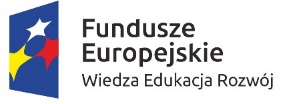 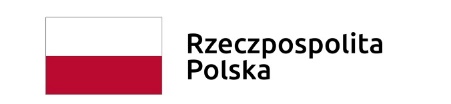 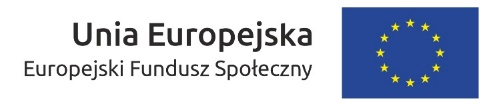 * 'Opis przedsięwzięcia' oznacza streszczenie opisu, o którym mowa w art. 37 ust. 3 ustawy o obszarach morskich RP i administracji morskiej
** Rozporządzenie Rady Ministrów z dnia 9 listopada 2010 r. w sprawie przedsięwzięć mogących znacząco oddziaływać na środowisko (Dz.U. 2010 nr 213 poz. 1397)Prezydent Miasta GdańskaData i sygnatura pisma:      03-03-2020, WUIA-II.6733.1.2020.JZul. Nowe Ogrody 8/12, 80-803 GdańskData i sygnatura wpływu:  10-03-2020, INZ1.1.8100.1.5.2.2020Lp.Oznaczenie obszaruStreszczenie treściOpis przedsięwzięcia*Sposób uwzględnienia wnioskuUwagi wykonawcy planu1.1Zatoka Gdańska, po zachodniej stronie wejścia do portu wewnętrznego w Gdańsku, na wysokości plaży BrzeźnoUwzględnienie rezerwy obszaru wód morskich z pasem przybrzeżnego terenu pod budowę dużej mariny zewnętrznej na ok. 700 jachtów.Nie dołączono do wniosku.Uwzględniono.Wniosek do planu ZGD, we fragmencie objęty granicami planu GDA.Klub Motorowodno-Żeglarski "BLIZA"Data i sygnatura pisma:      19-03-2020, BLIZA/Z/1/021/2020ul. Tarcice 20, 80-298 GdańskData i sygnatura wpływu:  30-03-2020, INZ1.1.8100.1.5.26.2020Lp.Oznaczenie obszaruStreszczenie treściOpis przedsięwzięcia*Sposób uwzględnienia wnioskuUwagi wykonawcy planu2.1Błonia, ul. Tarcice, działka nr 51 w obrębie 102Postawienie na terenie przystani Klubu pomieszczenia socjalnego.Nie wymagany.Uwzględniono. Wniosek uwzględniony w Uwarunkowaniach do planu.Wniosek był adresowany przez wnioskodawcę do planu ZGD ale ze względu na lokalizację inwestycji jest on właściwy dla planu GDA.Minister Kultury i Dziedzictwa NarodowegoData i sygnatura pisma:      19-02-2020, DOZ-OAiK.070.8.2020.AR.02.03ul. Krakowskie Przedmieście 15/17, 00-071 WarszawaData i sygnatura wpływu:  19-02-2020, INZ1.1.8100.2.6.1.2020Lp.Oznaczenie obszaruStreszczenie treściOpis przedsięwzięcia*Sposób uwzględnienia wnioskuUwagi wykonawcy planu3.1Obszar planuPodtrzymanie wniosków zgłoszonych w piśmie z dnia 7.11.2016 r. dotyczące utworzenia akwenów chronionych ustaleniami planu (w przypadku wraków granice akwenów wyznaczać powinna linia ciągła w promieniu 25 m od zewnętrznego obrysu wraku) wokół zidentyfikowanych obiektów dziedzictwa Kulturowego i zabytków. Są to w szczególności liczne, znajdujące się w granicach obszaru objętego planowaniem, wraki stanowiące zabytki archeologiczne oraz wraki wymagające jeszcze rozpoznania, które wskazano w załącznikach nr 1 i 2 do ww. pisma z dnia 7.11.2016 r., z uzupełnieniem tych danych o informacje przesyłane organowi planistycznemu przez Narodowe Muzeum Morskie w Gdańsku oraz z uzupełnieniem o dane własne Urzędu Morskiego w Gdyni.Nie wymagany.Uwzględniono częściowo. Ustalono akweny ochronne wokół stałych zabytków archeologicznych. Nie ustalono akwenów chronionych wokół wraków gdyż sa to zabytki ruchome (dr hab. Kamil Zeidler, prof. UG). Plan nie ustala rozległych akwenów ochronnych wnioskowanych na wodach przybrzeżnych redy portu po obu stronach ujścia Martwej Wisły w Nowym Porcie, gdzie zidentyfikowano liczne wraki historycznych statków, i na wschód od Portu Północnego, gdzie nie wykryto żadnych reliktów podwodnego dziedzictwa kulturowego. Wszystkie te wnioskowane akweny ochronne są kolizyjne z planami rozwojowymi portu.Morska Służba Poszukiwania i Ratownictwa SAR w GdyniData i sygnatura pisma:      10-03-2020, ET-2210/1003/20/Gdyul. Hryniewickiego 10, 81-340 GdyniaData i sygnatura wpływu:  19-03-2020, INZ1.1.8100.2.6.2.2020Lp.Oznaczenie obszaruStreszczenie treściOpis przedsięwzięcia*Sposób uwzględnienia wnioskuUwagi wykonawcy planu4.1Górki Zachodnie, Nabrzeże północne NCŻInformacja, iż w akwenie objętym ww. „projek-tem planu” MSPiR posiada jedną pływającą jednostkę ratowniczą typu SAR-1500 m/s „Wiatr” cumującą przy nabrzeżu należącym do Narodowego Centrum Żeglarstwa w Gdańsku Górkach Zachodnich.Nie wymagany.Wniosek o charakterze informacyjnym.Minister Obrony NarodowejData i sygnatura pisma:      10-03-2020, MON.DI-WZN.270.4.2020Al. Niepodległości 218, 00-911 WarszawaData i sygnatura wpływu:  19-03-2020, INZ1.1.8100.2.6.3.2020Lp.Oznaczenie obszaruStreszczenie treściOpis przedsięwzięcia*Sposób uwzględnienia wnioskuUwagi wykonawcy planu5.1Zatoka Gdańska, fragment przyległy do Półwyspu Westerplatte i basen portu wojennego Westerplatte (basen poza granicami planu)Strefy zamykane dla żeglugi i rybołówstwa: S-8, S-GDW. MON wnioskuje, aby ująć je jako akweny z funkcją podstawową bez-pieczeństwo i obronność (B).Nie wymagany.Uwzględniono częściowo. Strefa S-GDW znajduje się poza granicami planu5.2Zatoka GdańskaTory wodne Marynarki Wojennej: podejściowy - 0011, 0012, 0013 oraz zatokowy - 0102, 0103, 0104. MON wnioskuje, aby ująć je jako podakweny z funkcją bezpieczeństwa i obronności (B). Przebiegi torów wodnych MW będą przedmiotem odrębnych uzgodnień i mogą ulec zmianie.Nie wymagany.Uwzględniono częściowo. Tory wodne ustalono jako osie torów, a nie podakweny, zaproponowano zmianę przebiegu toru 0103 na niekolizyjny względem planowanego Portu Centralnego5.3Działki ewidencyjne na Półwyspie Westerplatte: nr 1/3 obr. 0062; Nr 6/1 obr. 0062Działki ewidencyjne wchodzące w skład terenów zamkniętych wskazane pod poz. nr: 795 i 830 w załączniku do decyzji Nr 38/MON Ministra Obrony Narodowej z dnia 13 marca 2019 r. w sprawie ustalenia terenów zamkniętych w resorcie obrony naro-dowej (Dz. Urz. Min. Obr. Nar. z 2019 r. poz. 46, z późn. zm.). Dla wspomnianych powyżej kompleksów wojskowych, ze względu na ich przeznaczenie trwają prace nad ustaleniem dla nich stref ochronnych.Nie wymagany.Wniosek o charakterze informacyjnym.Prezydent Miasta GdańskaData i sygnatura pisma:      11-03-2020, BRG-ZUP/1263/03/BG/MMK/20ul. Nowe Ogrody 8/12, 80-803 GdańskData i sygnatura wpływu:  17-03-2020, INZ1.1.8100.2.6.4.2020Lp.Oznaczenie obszaruStreszczenie treściOpis przedsięwzięcia*Sposób uwzględnienia wnioskuUwagi wykonawcy planu6.1Wody zewnętrzne portu Gdańsk wzdłuż wschodniego odcinka linii brzegowej Wyspy StogiWyznaczenie wzdłuż linii brzegowej zatoki, na odcinku od rzeczywistej granicy portu do ujścia Wisły Śmiałej, podakwenu przeznaczonego na rozwój funkcji turystycznych, sportu i rekreacji, z zapisami umożliwiającymi realizację infrastruktury turystyczno-rekreacyjnej na Wyspie Stogi.Nie dołączono do wniosku.Uwzględniono częściowo. Ustalono funkcję podstawową: C ‒ ochrona brzegu i funkcje dopuszczalne: S ‒ turystyka, sport i rekreacja.6.2Wody wewnętrzne portu Gdańsk: Motława, Martwa Wisła i Wisła ŚmiałaWprowadzenie zapisów umożliwiających realizację infrastruktury turystyczno-rekreacyjnej (np. przystanie kajakowe, mariny, pomosty) oraz lokalizowanie "hausbotów" na morskich wodach wewnętrznych Motławy, Martwej Wisły i Wisły Śmiałej.Nie dołączono do wniosku.Uwzględniono częściowo. Nie dopuszczono lokalizacji domów na wodzie (hausbotów) na Motławie ze względu na mnogość funkcji tego akwenu i jego prestiż.6.3Wody wewnętrzne portu Gdańsk: Motława, Martwa Wisła i Wisła ŚmiałaWprowadzenie zapisów umożliwiających realizację na morskich wodach wewnętrznych Motławy, Martwej Wisły i Wisły Śmiałej wrót sztormowych chroniących Gdańsk przed powodzią od strony morza, która może się zdarzyć w perspektywie najbliższych 100 lat na skutek zmian klimatu.Nie dołączono do wniosku.Uwzględniono.6.4Wody wewnętrzne portu Gdańsk: Motława, Martwa Wisła i Wisła ŚmiałaUwzględnienie istniejącej infrastruktury wskazanej w pismach: Saur Neptun Gdańsk S.A. (pismo z dnia 25.02.2020 r. NG/EBS/05702/2020/mw) oraz Gdańskiej Infrastruktury Wodo-ciągowo-Kanalizacyjnej Sp. z o. o. (pismo TP/408.1- 417/2020/PW/704/MW z dnia 26.02.2020 r.): magistrale wodocią-gowe i kolektory kanalizacyjne grawitacyjne i tłoczne pod dnem, 3 awaryjne zrzuty ścieków sanitarnych, tymczasowa przystań do cumowania barek do załadunku ścieków sanitarnych, 2 kolektory kanalizacyjne projektowane.Nie dołączono do wniosku.Uwzględniono.6.5Obszar objęty planemSformułowanie ustaleń planu tak, aby nie ograniczać możliwości rozwoju miasta określonego w Studium uwarunkowań i kierunków zagospodarowania przestrzennego miasta Gdańska z 2018 roku ze zmianą z 2019 r.Nie wymagany.Uwzględniono.6.6Obszar objęty planemNiewprowadzenie ustaleń planu, które będą skutkować koniecznością zmiany polityki miasta w stosunku do obszarów przyległych do wód Zatoki Gdańskiej określonych w studium uwarunkowań i kierunków zagospodarowania przestrzennego miasta oraz uszczegółowionych w obowiązujących miejscowych planach zagospodarowania przestrzennego.Nie wymagany.Uwzględniono.6.7Obszar objęty planemNieograniczanie ustaleniami planu możliwości realizacji polityk miejskich określonych w obowiązujących dokumentach, programach i planach miejskich.Nie wymagany.Uwzględniono. Wniosek uwzględniony w Uwarunkowaniach do planu.6.8Długie Pobrzeże, Rybackie PobrzeżeModernizacja Długiego i Rybackiego Pobrzeża na odcinku od Mostu Zielonego do Bramy Straganiarskiej (Targu Rybnego).Nie wymagany.Uwzględniono. Wniosek uwzględniony w Uwarunkowaniach do planu.6.9Wyspa Stogi, rejon ul. Zimnej, dz. 8/4, 8/6, 67Uzbrojenie i zagospodarowanie nabrzeża Wyspy Stogi.Nie wymagany.Uwzględniono. Wniosek uwzględniony w Uwarunkowaniach do planu.6.10Młode Miasto, dz. 151/13 i 151/16  Wyspa OstrówBudowa Nabrzeży Młodego Miasta (funkcje pasażerskie) i Wyspy Ostrów (na potrzeby przemysłu).Nie wymagany.Uwzględniono. Wniosek uwzględniony w Uwarunkowaniach do planu.6.11Obszar objęty planemSzczegółowe określenie, w odniesieniu do aktualnego i planowanego sposobu zagospodarowania, na jakim obszarze i w jaki sposób realizacja ustaleń projektu planu może ograniczyć możliwości dalszego intensywnego rekreacyjno-wypoczynkowego i sportowego terenów przyległych do akwenów portu morskiego, nad brzegiem Zatoki Gdańskiej, Martwej Wisły oraz Wisły Śmiałej.Nie wymagany.Uwzględniono.Wniosek do prognozy oddziaływania na środowisko.6.12Obszar objęty planemSzczegółowe rozpatrzenie możliwości wystąpienia niekorzystnych oddziaływań skutków realizacji ustaleń projektu planu na obszary cenne przyrodniczo, położone na terenach przyległych do akwenów portu morskiego w Gdańsku.Nie wymagany.Uwzględniono.Wniosek do prognozy oddziaływania na środowisko.6.13Obszar objęty planemOdniesienie się i określenie w jaki sposób realizacja ustaleń projektu planu wpływać będzie na Ogólnomiejski System Terenów Aktywnych Biologicznie, a w szczególności na osnowę przyrodniczą miasta, jaką stanowią miedzy innymi, wody Martwej Wisły oraz Wisły Śmiałej, określone w Studium uwarunkowań i kierunków zagospodarowania przestrzennego miasta Gdańska z 2018 roku ze zmianą z 2019 r.Nie wymagany.Uwzględniono.Wniosek do prognozy oddziaływania na środowisko.6.14Obszar objęty planemZdefiniowanie i ocenienie, w jaki sposób realizacja ustaleń projektu planu może ograniczyć realizację celów i działań określonych w planach i programach ochrony środowiska obowiązujących w mieście.Nie wymagany.Uwzględniono.Wniosek do prognozy oddziaływania na środowisko.Eastern Light Poland Sp. z o.o.Data i sygnatura pisma:      20-03-2020, brakul. Wiertnicza 165, 02-952 WarszawaData i sygnatura wpływu:  23-03-2020, INZ1.1.8100.2.6.5.2020Lp.Oznaczenie obszaruStreszczenie treściOpis przedsięwzięcia*Sposób uwzględnienia wnioskuUwagi wykonawcy planu7.1Zewnętrzne wody portoweUwzględnienie przebiegu projektowanej inwestycji pn.: „Rozmieszczenie podmorskiego kabla światłowodowego w Zatoce Gdańskiej”.Nie wymagany.Uwzględniono.Wnioskodawca  poinformował, że planowane przedsięwzięcie nie należy do przedsięwzięć mogących zawsze znacząco lub potencjalnie znacząco oddziaływać na środowisko.Stocznia Cesarska Development sp. z o.o.Data i sygnatura pisma:      24-03-2020, brakul. Doki 1, 80-958 GdańskData i sygnatura wpływu:  24-03-2020, INZ1.1.8100.2.6.6.2020Lp.Oznaczenie obszaruStreszczenie treściOpis przedsięwzięcia*Sposób uwzględnienia wnioskuUwagi wykonawcy planu8.1Działki przy ul. Doki 1: 151/4, 151/5, 151/6, 151/7, 151/8, 151/9, 151/10, 151/11, 151/12, 151/13, 151/14, 151/15, 151/16, 150Wniosek dotyczył zapytania odnośnie tego czy obszar Stoczni jest objęty planem i czy ma udzielić informacji o stanie nabrzeży.Nie wymagany.Wniosek o charakterze informacyjnym.8.2Działki: 150 (w granicach portu), 151/4, 151/5, 151/6, 151/7, 151/8, 151/9, 151/10, 151/11, 151/12, 151/13,  151/14, 151/15, 151/16, obr. 0068Uwzględnienie zgodnie z mpzp przeznaczenia mieszkaniowo-usługowego terenu oraz bulwaru nadwodnego z ciągiem pieszym i ścieżką rowerową. Odkopanie (zasypanego w latach 70-tych) Basenu A w głąb lądu na odcinku około 60 m. Uwzględnienie najnowszych wytycznych ujętych na mapach zagrożenia przeciwpowodziowego Wód Polskich (RZGW), mianowicie wymagana rzędna dla urządzeń przeciwpowodziowych dla terenu Stoczni Cesarskiej wynosi 1,86 m n.p.m., i zastosowanie urządzeń przeciwpowodziowych ruchomych lub przenośnych (mobilnych). Nie narzucanie w planie zagospodarowania przestrzennego ew. wymogu instalowania barierek - balustrad ochronnych wzdłuż nabrzeża.Nie wymagany.Uwzględniono. Wniosek uwzględniony w Uwarunkowaniach do planu.8.3Działki: 151/4, 150, 151/12 151/13 oraz 151/15, działka wodna 155 – fragment wzdłuż nabrzeżaRozbudowa/przebudowa nabrzeży. Wzdłuż nabrzeży Remontowe (19A), Nowe (17A) i K2 (na odcinku od mostu pontonowego do nabrzeża Motławy) nowe ścianki szczelne należy pogrążyć przed istniejącymi czyli na działkach wodnych pozostających w granicach portu morskiego. Należy dopuścić  zamknięcie i zasypanie lub osłonięcie konstrukcją rusztu stalowego/żelbetowego z pokładem basenów (wnęk) po zlikwidowanych pochylniach A1 i A2.Rozbudowa/przebudowa nabrzeży. Wzdłuż nabrzeży Remontowe (19A), Nowe (17A) i K2 (na odcinku od mostu pontonowego do nabrzeża Motławy) nowe ścianki szczelne należy pogrążyć przed istniejącymi czyli na działkach wodnych pozostających w granicach portu morskiego. Należy dopuścić  zamknięcie i zasypanie lub osłonięcie konstrukcją rusztu stalowego/żelbetowego z pokładem basenów (wnęk) po zlikwidowanych pochylniach A1 i A2.Nie dołączono do wniosku.Uwzględniono.8.4Południowa część Wyspy OstrówOkreślenie w planie szczególnych warunków prowadzenia działalności gospodarczej na okolicznych terenach portowych, która może grozić skażeniem środowiska i wzrostem (utrzymaniem) uciążliwości dla otoczenia, co przykładowo polegałoby na ograniczeniu bądź zapobieżeniu immisji takich jak hałas, piaskowanie i lakierowanie na świeżym powietrzu, wyłączenie przeładunku materiałów sypkich).Nie wymagany.Nie uwzględniono. Na Wyspie Ostrów i przyległych akwenach jest prowadzona działalność stoczniowa, która jest zgodna z polityką miasta zapisaną w dokumentach strategicznych i planistycznych.8.5Martwa Wisła, działki wodne 150, 152, 155,156Dopuszczenie funkcji uprawiania turystyki oraz sportów wodnych, w tym między innymi pływanie na kajakach, łodziach motorowych i żaglowych na akwenie zlokalizowanym między w/w nabrzeżami a nabrzeżem na Wyspie Ostrów.Nie wymagany.Uwzględniono.Stocznia WISŁA Sp. z o.o.Data i sygnatura pisma:      20-03-2020, brakul. Przełom 21, 80-643 GdańskData i sygnatura wpływu:  20-03-2020, INZ1.1.8100.2.6.7.2020Lp.Oznaczenie obszaruStreszczenie treściOpis przedsięwzięcia*Sposób uwzględnienia wnioskuUwagi wykonawcy planu9.1Górki Zachodnie, Stocznia WisłaStocznia produkcyjna w Górkach Zachodnich, która prace wykonuje w całości na lądzie, dostawy realizowane są na pontonach, które pływają po obszarach objętych projektem planu. Nie przewiduje się tego systemu zmiany w przyszłości.Nie wymagany.Wniosek o charakterze informacyjnym.Marina Przełom sp. z o.o.Data i sygnatura pisma:      24-03-2020, brakul. Przełom 24, 80-643 GdańskData i sygnatura wpływu:  26-03-2020, INZ1.1.8100.2.6.8.2020Lp.Oznaczenie obszaruStreszczenie treściOpis przedsięwzięcia*Sposób uwzględnienia wnioskuUwagi wykonawcy planu10.1Wisła Śmiała, działka wodna nr 14/13 obręb 0273Budowa pomostu pływającego w Marinie Przełom (dawniej Marina Delphia Yachts).Nie dołączono do wniosku.Uwzględniono.10.2Górki Zachodnie, działka nr 14/16 obręb 0273Budowa basenu dla wodowania jednostek pływających przy pomocy urządzenia przeładunkowego typu travelift w Marinie Przetom (dawniej Marina Delphia Yachts) na rzece Wisła Śmiała.Nie wymagany.Uwzględniono. Wniosek uwzględniony w Uwarunkowaniach do planu.Gdańska Stocznia "Remontowa" im. J. Piłsudskiego S.A.Data i sygnatura pisma:      25-03-2020, TI/357/2020Na Ostrowiu 1, 80-958 GdańskData i sygnatura wpływu:  26-03-2020, INZ1.1.8100.2.6.9.2020Lp.Oznaczenie obszaruStreszczenie treściOpis przedsięwzięcia*Sposób uwzględnienia wnioskuUwagi wykonawcy planu11.1Nabrzeża stoczniowe w północnej części Wyspy OstrówWykonanie remontu, modernizacji nabrzeży z uzyskaniem parametru nośności do 100KN/m kw. wraz z wykonaniem wymaganej infrastruktury nabrzeżowej, remontem, modernizacją infrastruktury hydrotechnicznej w zakresie urządzeń cumowniczych i odbojowych (dalby, cumownicze, pachoły wraz z pachołami sztor-mowymi, systemy odbojowe itp.). Przebudowa konstrukcji nabrzeży wraz z wyposażeniem, w zakresie wykonania stanowisk dla cumowania platform wiertniczych, doków, dźwigów pływających.Nie wymagany.Uwzględniono. Wniosek uwzględniony w Uwarunkowaniach do planu.11.2Kanał Kaszubski, Martwa WisłaZaplanowanie pogłębienia toru wodnego Kanału Kaszubskiego i Kanału Leniwka zgodnie z potrzebami żeglugowymi remontowanych jednostek pływających.Nie dołączono do wniosku.Uwzględniono.11.3akweny stoczniowe w północnej części Wyspy OstrówPogłębienie basenu stoczniowego (weryfikacja rzędnych), przebudowa basenów stoczniowych dla wykonania suchego doku i wykonania stanowisk dla cumowania platform wiertniczych, doków, dźwigów pływających.Nie dołączono do wniosku.Uwzględniono.11.4Martwa Wisła, na północ od Basenu GórniczegoPrzebudowa linii napowietrznej WN 110kV w przęśle nadwodnym pomiędzy słupami stalowymi nr 539 i S40 w zakresie wykonania ww. elektroenergetycznych linii kablowych w przepustach pod dnem kanału Martwej Wisły.Nie dołączono do wniosku.Uwzględniono.Remontowa Shipbuilding S.AData i sygnatura pisma:      24-03-2020, RSB/DR/704/2020ul. Swojska 8, 80-958 GdańskData i sygnatura wpływu:  25-03-2020, INZ1.1.8100.2.6.10.2020Lp.Oznaczenie obszaruStreszczenie treściOpis przedsięwzięcia*Sposób uwzględnienia wnioskuUwagi wykonawcy planu12.1Martwa Wisła, most w ciągu ul. Na OstrowiuDopuszczenie i uwzględnienie zwodzonego mostu na Wyspę Ostrów w ciągu ul. Swojskiej do ul. Na Ostrowiu.Nie wymagany.Uwzględniono.12.2Martwa Wisła, most pontonowyUtrzymanie i uwzględnienie wymogu zachowania zwodzonego mostu (przeprawy pontonowej) na Wyspę Ostrów od strony tzw. Młodego Miasta – ul. Główna do ul. Bosmańskiej lub w przypadku zlikwidowania w przyszłości wskazanej przeprawy pontonowej uwzględnienie w planie by ewentualny most lub przeprawa w dalszym ciągu posiadał funkcję otwierania dla przepływających jednostek.Nie wymagany.Uwzględniono.12.3Martwa Wisła, Kanał KaszubskiDopuszczenie i zaplanowanie pogłębienia toru wodnego wokół Wyspy Ostrów dla największych pływających do portu w Gdańsku, co umożliwi ich obsługę, remonty i budowę.Nie dołączono do wniosku.Uwzględniono.12.46 linii elektroenergetycznych, napowietrznych nad Martwą Wisłą, Kanałem Kaszubskim i Wisłą ŚmiałąDopuszczenie i zaplanowanie likwidacji napowietrznych linii NN, SN i WN, w tym na wysokości Nabrzeża Wisłoujście oraz Nabrzeża Zbożowego i zastąpienie ich liniami gruntowymi.Nie dołączono do wniosku.Uwzględniono.12.5Działki sąsiadujące z działkami wodnymi nr 11 oraz 86 tj. dz. 10/5, 85/4 i 88Dopuszczenie prowadzenia inwestycji, modernizacji lub przebudowy związanych m.in. ze zbrojeniem gruntu oraz instalowaniem dodatkowego udźwigowienia lub infrastruktury niezbędnej dla przemysłu stoczniowego (takie jak pochylnie, slipy, wyposażenie cumownicze, dalby). Wykonanie remontu lub budowy nabrzeży przeładunkowo-składowych o nośności do 100 KN/m2, budowa bądź remont nabrzeży remontowo-stoczniowych o nośności do 100 KN/m2, budowa pochylni, budowa suchego doku.Nie wymagany.Uwzględniono. Wniosek uwzględniony w Uwarunkowaniach do planu.12.6działki wodne nr 11 oraz 86Remont lub przebudowa basenu portowego, pogłębienie dna wzdłuż nabrzeża umożliwiającej wejście największych jednostek wpływających do Portu w Gdańsku. Dopuszczenie możliwości wykonania głębi dokowej. Dopuszczenie pogłębienia nadbrzeża działek 10/5, 85/4, 88 do głębokości umożliwiającej wejście największych jednostek wpływających do portu w Gdańsku.Nie wymagany.Uwzględniono.Przedsiębiorstwo Przeładunku Paliw Płynnych NAFTOPORT sp. z o.o.Data i sygnatura pisma:      25-03-2020, KWLT/2020/03/25/1ul. Kpt. ż. w. Witolda Poinca 1, 80-561 GdańskData i sygnatura wpływu:  25-03-2020, INZ1.1.8100.2.6.11.2020Lp.Oznaczenie obszaruStreszczenie treściOpis przedsięwzięcia*Sposób uwzględnienia wnioskuUwagi wykonawcy planu13.1Port Północny, przy Falochronie Północnym PółwyspowymBudowa nowego stanowiska przeładunkowego ropy naftowej „W” z zapewnionym na działkach wodnych bezkolizyjnym dostępem do obsługiwanych nabrzeży przeładunkowych.Nie dołączono do wniosku.Uwzględniono.Urząd Morski w GdyniData i sygnatura pisma:      23-03-2020, INZ1.1.8100.2.8.2020.ACul. Chrzanowskiego 10, 81-338 GdyniaData i sygnatura wpływu:  23-03-2020, INZ1.1.8100.2.6.12.2020Lp.Oznaczenie obszaruStreszczenie treściOpis przedsięwzięcia*Sposób uwzględnienia wnioskuUwagi wykonawcy planu14.1nabrzeża Martwej Wisły,: Szyprów (odc. wschodni), Flisaków (odc. środkowy o dł. 164 m i wschodni o dł. 143 m), Retmanów, Polski Hak, Wyspy Stogi o dl. 1830 m, nabrzeże Motławy nr XVIIIModernizacja wejścia do portu wewnętrznego. Etap IIIA.Dołączony do wniosku.Uwzględniono.14.2Port PółnocnyModernizacja układu falochronów osłonowych w Porcie Północnym.Dołączony do wniosku.Uwzględniono.14.3Zatoka Gdańska – zewnętrzne wody portoweUwzględnienie istniejącego Toru Port Północny wg pozycji pław na mapie morskiej.Nie wymagany.Uwzględniono.14.4Zatoka Gdańska między Półwyspem Westerplatte a Portem PółnocnymUmożliwienie realizacji portu centralnego.Nie wymagany.Uwzględniono.14.5Zatoka Gdańska, brzeg Półwyspu Westerplatte na km 68,6 – 68,1uwzględnienie inwestycji ochrony brzegu, tj.: planowanego remontu umocnienia brzegowego (w ramach inwestycji możliwe jest zajecie akwenu morskiego wzdłuż brzegu – uzupełnienie narzutu kamiennego).Nie dołączono do wniosku.Uwzględniono.14.6Zatoka Gdańska, zewnętrzne wody portowezapewnienie ochrony podwodnego dziedzictwa kulturowego jak we wniosku do projektu planu zagospodarowania przestrzenne-go Zatoki Gdańskiej.Nie wymagany.Uwzględniono częściowo. Ustalono akweny ochronne wokół stałych zabytków archeologicznych. Nie ustalono akwenów chronionych wokół wraków, gdyż są o zabytki ruchome (dr hab. Kamil Zeidler, prof. UG). Plan nie ustala rozległych akwenów ochronnych wnioskowanych na wodach przybrzeżnych redy portu po obu stronach ujścia Martwej Wisły w Nowym Porcie, gdzie zidentyfikowano liczne wraki historycznych statków, i na wschód od Portu Północnego, gdzie nie wykryto żadnych reliktów podwodnego dziedzictwa kulturowego. Wszystkie te wnioskowane akweny ochronne są kolizyjne z planami rozwojowymi portu14.7Port PółnocnyRozbudowa odnogi toru i obrotnic w Porcie Północnym.Dołączony do wniosku.Uwzględniono.14.8Port Północny, terminal T3Rozbudowa terminala kontenerowego.Nie wymagany.Uwzględniono.14.9Zatoka Gdańska zewnętrzne wody portoweUwzględnienie istniejącego toru  Nowy Port wraz z planowanymi zmianami.Nie wymagany.Uwzględniono.14.10Martwa Wisła, odcinek ujściowyUwzględnienie zmian na torze podejściowym do Nowego Portu, utworzenie obrotnicy D=480m, zmiana dotychczasowych nabieżników – na jeden nabieżnik Nowy Port.Nie dołączono do wniosku.Uwzględniono.14.11Wisła Śmiała, Martwa WisłaUwzględnienie istniejącego toru od wejścia na Wiśle Śmiałej do Mostu Wantowego.Nie wymagany.Uwzględniono.14.12Martwa WisłaUwzględnienie istniejącego toru na Martwej Wiśle, odcinek Most Kolejowy - Polski Hak.Nie wymagany.Uwzględniono.14.13Zatoka GdańskaUwzględnienie kotwicowisk Gdańsk: Nr 1, Nr 2, Nr 3, Nr 4, Nr 5 wraz z planowanymi zmianami.Nie wymagany.Uwzględniono.Handel i Minerały Nowak Sp. z o.o. Sp. k.Data i sygnatura pisma:      27-03-2020, brakul. Knyszyńska 16a/2, 80-180 GdańskData i sygnatura wpływu:  27-03-2020, INZ1.1.8100.2.6.13.2020Lp.Oznaczenie obszaruStreszczenie treściOpis przedsięwzięcia*Sposób uwzględnienia wnioskuUwagi wykonawcy planu15.1Nabrzeże Przemysłowe na odcinkach III 3, III 4, III 5, dz. wodna 49/4Utrzymanie warunków dla cumowania jednostek o parametrach nie gorszych niż obecne: maksymalny DWT 15.000 ton, długość 145 m, szerokość 21 m oraz maksymalne zanurzenie 9,2 m.   Jednakże z uwagi na ciągły dynamiczny rozwój konsorcjum proponujemy zwiększenie tych wartości do maksymalnego DWT 250000 ton, a co za tym idzie również warunków podejściowych dla takich jednostek.Nie dołączono do wniosku.Uwzględniono.15.2Działki: 5 (część), 14 i 18 wzdłuż Nabrzeża PrzemysłowegoInfrastruktura lądowa: zwiększenie nośności pasa technicznego z 2 ton/m2 na 10 ton/m2; Utrzymanie dotychczasowych uwarunkowań dla przeładunku, składowania, płukania, przesiewania kruszyw pochodzenia skalnego oraz kruszyw naturalnych pochodzenia morskiego. Utrzymanie nie gorszych niż dotychczasowych warunków dla produkcji mieszanek betonowych z wytwórni betonu towarowego. Utrzymanie parametrów przyłączy obsługujących nasze wyżej wymienione działalności na warunkach nie gorszych niż obecne. Stworzenie odpowiednich, dostosowanych do naszych działalności, ciągów komunikacyjnych, umożliwiających transport pojazdami powyżej 30 ton.Nie wymagany.Uwzględniono. Wniosek uwzględniony w uwarunkowaniach do planu.Operator Gazociągów Przesyłowych Gaz-System S.A.Data i sygnatura pisma:      26-03-2020, PU.070.8.2020.4ul. Mszczonowska 4, 02-337 WarszawaData i sygnatura wpływu:  27-03-2020, INZ1.1.8100.2.6.14.2020Lp.Oznaczenie obszaruStreszczenie treściOpis przedsięwzięcia*Sposób uwzględnienia wnioskuUwagi wykonawcy planu16.1Zatoka Gdańska,  Port Północny w pobliżu falochronu B, po wschodniej stronie terminalu DCT GdańskUwzględnienie planowanej rozbudowy krajowego systemu przesyłowego o pływający terminal LNG – Floating Storage Regasification Unit (FSRU) w postaci: (i) gazociąg podmorskiego (DN1000, MOP 8,4MPa) łączącego pływający terminal regazyfikacyjny z krajowym systemem przesyłowym; (ii) falochronu; (iii) pomostu.Nie dołączono do wniosku.Uwzględniono.Wnioskodawca  poinformował, że planowane przedsięwzięcie należy do przedsięwzięć mogących zawsze znacząco lub potencjalnie znacząco oddziaływać na środowisko.Shipyard City Gdańsk sp. z o.o. skData i sygnatura pisma:      26-03-2020, L.dz.1/SCG/E/2020ul. Doki 1, 80-863 GdańskData i sygnatura wpływu:  27-03-2020, INZ1.1.8100.2.6.15.2020Lp.Oznaczenie obszaruStreszczenie treściOpis przedsięwzięcia*Sposób uwzględnienia wnioskuUwagi wykonawcy planu17.1Działka 112/19Umożliwienie realizacji pawilonów o funkcji usługowej na terenie nabrzeża w granicach działki 112/19 wraz z elementami małej architektury.Nie wymagany.Uwzględniono. Wniosek uwzględniony w Uwarunkowaniach do planu.17.2Pirs na działce 112/19Przeznaczenie pirsu znajdującego się na działce o numerze ewidencyjnym 112/19 w sąsiedztwie basenu portowego nr 118 na teren zieleni publicznej.Nie wymagany.Uwzględniono. Wniosek uwzględniony w Uwarunkowaniach do planu.17.3Działki wodne: 113 i 118Umożliwienie realizacji na terenie basenów portowych mariny wraz z niezbędną infrastrukturą techniczną i z urządzeniami służącymi do obsługi mariny.Nie dołączono do wniosku.Uwzględniono.17.4Działka 112/19Zmiana układu nabrzeża na działce nr 112/9, zakładająca lokalne zejścia do wysokości lustra wody i wprowadzenie różnorodnych funkcji i form zagospodarowania pasa przybrzeżnego.Nie wymagany.Uwzględniono. Wniosek uwzględniony w Uwarunkowaniach do planu.17.5działki wodne: 112, 113 i 118, w powiązaniu z działkami 159, 160, 161, 112/59, 112/71, 112/77 i 112/78Umożliwienie realizacji pływających pawilonów-barek o funkcji usługowej gastronomicznej i rekreacyjnej i ich cumowania do nabrzeża zlokalizowanego na działce 112/19.Nie dołączono do wniosku.Uwzględniono.17.6Działka 112/19Umożliwienie nadwieszenia się nową zabudową nad istniejącym budynkiem 504B (oznaczonym na wyrysie z mapy ewidencyjnej symbolem P4) nad fragmentem działki o numerze ewidencyjnym 112/19.Nie wymagany.Uwzględniono. Wniosek uwzględniony w Uwarunkowaniach do planu.17.7Martwa Wisła, odcinek od mostu pontonowego do stałegoZmiana lokalizacji mostu pontonowego na Wyspę Ostrów tak, aby zapewnić nieskrępowaną żeglowność przedmiotowego akwenu Portu Gdańskiego. Proponowana lokalizacja mostu pontonowego – równolegle do istniejącego mostu stałego w osi ulicy Na Ostrowiu.Nie dołączono do wniosku.Uwzględniono.17.8Martwa Wisła, most pontonowyWprowadzenie w miejscu mostu pontonowego promu dla ruchu pieszego.Nie wymagany.Uwzględniono częściowo. Likwidacja mostu nie została ustalona ze względu na potrzeby transportowe Wyspy Ostrów; wprowadzenie promu jest dopuszczone.17.9Działki: 112/69, 112/70, 112/19 i 112/48Niezbędne jest wykonanie remontu nabrzeży na całej długości działekNie wymagany.Uwzględniono. Wniosek uwzględniony w Uwarunkowaniach do planu.17.10Działki w granicach portu: 112/69, 112/70, 112/19 i 112/48Całkowita zmiana funkcji nabrzeży leżących w granicach działek 112/69, 112/70, 112/19 i 112/48 z przemysłowej/stoczniowej na wielofunkcyjne szlaki komunikacyjne i powiązane z wodą funkcje rekreacyjne wraz z usługami.Nie wymagany.Uwzględniono. Wniosek uwzględniony w Uwarunkowaniach do planu.Państwowy Instytut Geologiczny - PIB Oddział Geologii Morza w Gdańsku-OliwieData i sygnatura pisma:      25-03-2020, OB/PSG/75/03/20ul. Kościerska 5, 80-328 GdańskData i sygnatura wpływu:  27-03-2020, INZ1.1.8100.2.6.16.2020Lp.Oznaczenie obszaruStreszczenie treściOpis przedsięwzięcia*Sposób uwzględnienia wnioskuUwagi wykonawcy planu18.1Zewnętrzne wody portoweUwzględnienie badań geologicznych i geofizycznych związanych z planowaną realizacją Mapy Geologicznej Polskich Obszarów Morskich na podstawie badań rejsowych, badań laboratoryjnych próbek osadów, prac kameralnych oraz wybranych i zweryfikowanych danych archiwalnych.Nie wymagany.Uwzględniono.18.2Część wód zewnętrznych portu, której odlądową granicę stanowi linia brzegowa, natomiast granicę odmorską stanowi linia równoległa do brzegu w odległości 2 km od niegoUwzględnienie planowanych badań geologicznych i geofizycznych związanych z realizacją wieloetapowego programu badań pn. Kartografia 4D w strefie brzegowej południowego Bałtyku. Roboty przewidziane w ramach projektu będą polegać na poborze rdzeni osadów oraz próbek powierzchniowych i będą poprzedzone pomiarami geofizycznymi, w tym profilowaniem batymetrycznym, sonarowym i sejsmoakustycznym.Nie wymagany.Uwzględniono.Polska Spółka Gazownictwa sp. z o.o. Oddział Wsparcia w WarszawieData i sygnatura pisma:      25-03-2020, PSGCS.ROZD.422.03.20ul. Krucza 6/14, 00-537 WarszawaData i sygnatura wpływu:  27-03-2020, INZ1.1.8100.2.6.17.2020Lp.Oznaczenie obszaruStreszczenie treściOpis przedsięwzięcia*Sposób uwzględnienia wnioskuUwagi wykonawcy planu19.1Zewnętrzne wody portoweUwzględnienie inwestycji PSG pn.: „Budowa gazociągu podmorskiego wraz z punktem przeładunkowym gazu”. Inwestycja obejmuje realizację podmorskiego gazociągu wysokiego ciśnienia o średnicy do DN 700 ciśnieniu 8,4 Mpa wraz z morskim punktem przeładunkowym gazu. Gazociąg na całej długości będzie ułożony w wykopie; dolna tworząca („krawędź”) rury będzie osadzona w wykopie na głębokości nie mniejszej niż ok. 1,5 m pod dnem, czyli gazociąg będzie przykryty warstwą gruntu (osadów) o miąższości nie mniejszej niż około 0,7 m. Na czas układania gazociągu konieczne będzie zajęcie niezbędnego do realizacji przedsięwzięcia korytarza o szerokości około 100 m. Urobek wytworzony w trakcie wykonywania wykopu będzie pozostawiony na dnie morza w bezpośrednim sąsiedztwie wykopu. W przypadku przekroczenia linii brzegowej stosowane mogą być metody bezwykopowe (m.in. mikrotuneling, przewiert sterowany HDD).Nie wymagany (przedsięwzięcie posiada aktualne pozwolenie).Uwzględniono.Wnioskodawca  poinformował, że planowane przedsięwzięcie należy do przedsięwzięć mogących zawsze znacząco lub potencjalnie znacząco oddziaływać na środowisko.19.2Zatoka Gdańska, poza granicami planuUwzględnienie inwestycji PSG pn.: "Budowa gazociągu podmorskiego wraz z punktem przeładunkowym gazu" w kierunku Podziemnego Magazynu Gazu PMG Kosakowo w budowie.Nie wymagany (przedsięwzięcie posiada aktualne pozwolenie).Odrzucono - poza obszarem planu.Pomorska Specjalna Strefa Ekonomiczna Sp. z o.o.Data i sygnatura pisma:      25-03-2020, DEF.SF.900.2020ul. Władysława IV nr 9, 81-703 SopotData i sygnatura wpływu:  27-03-2020, INZ1.1.8100.2.6.18.2020Lp.Oznaczenie obszaruStreszczenie treściOpis przedsięwzięcia*Sposób uwzględnienia wnioskuUwagi wykonawcy planu20.1Wyspa Ostrów, działka 74/21 obręb 0069Uwzględnienie remontu Nabrzeża Trawlerowego na długości około 270 m.Nie wymagany.Uwzględniono. Wniosek uwzględniony w Uwarunkowaniach do planu.20.2Działki wodne 152, 153, 154 obręb 0068 przy Nabrzeży trawlerowymUwzględnienie możliwości pogłębienia dna rzeki Martwa Wisła przy nabrzeżu Trawlerowym do głębokości minimum 10 m.Nie dołączono do wniosku.Uwzględniono.20.3Wyspa Ostrów, tereny przemysłowe PSSEUwzględnienie obecnego przeznaczenia terenów o charakterze przemysłowym (Ba) i pozostawienia ich o takim samym przeznaczeniu (Ba).Nie wymagany.Uwzględniono. Wniosek uwzględniony w Uwarunkowaniach do planu.20.4Wyspa Ostrów, działka 74/48, obr. 0069, działka wodna 152, obr. 0068Uwzględnienie likwidacji istniejącego pomostu wyposażeniowego znajdującego się w stanie mogącym stwarzać ryzyko katastrofy budowlanej i możliwości budowy pomostu wyposażeniowego wraz z uwzględnieniem dostępu do tego nabrzeża przez użytkownika wieczystego.Nie dołączono do wniosku.Uwzględniono.20.5Wyspa Ostrów, działka 74/48, obr. 0069Uwzględnienie możliwości budowy nabrzeża pionowego do wysokości nabrzeża Trawlerowego na całej długości nabrzeża skarpowego liczącego około 365 m.Nie wymagany.Uwzględniono. Wniosek uwzględniony w Uwarunkowaniach do planu.20.6działka wodna 152, obr. 0068Uwzględnienie możliwości pogłębienia dna rzeki Martwa Wisła wzdłuż nabrzeża nieuregulowanego do głębokości minimum 10 m.Nie dołączono do wniosku.Uwzględniono.20.7Wyspa Ostrów, tereny przemysłowe PSSEUwzględnienie obecnego przeznaczenia terenów o charakterze przemysłowym (Ba) i pozostawienia ich o takim samym przeznaczeniu (Ba).Nie wymagany.Uwzględniono. Wniosek uwzględniony w Uwarunkowaniach do planu.20.8Wyspa Ostrów 54/1, 60, 61 oraz 74/8, obręb 0069Uwzględnienie remontu Nabrzeża Postojowego P1 na długości około 190 m.Nie wymagany.Uwzględniono. Wniosek uwzględniony w Uwarunkowaniach do planu.20.9Martwa Wisła, działki wodne 105/1 i 115, obręb 0068, przy Nabrzeżu PostojowymUwzględnienie możliwości pogłębienia dna rzeki Martwa Wisła przy nabrzeżu Postojowym do głębokości minimum 10 m.Nie dołączono do wniosku.Uwzględniono.20.10Wyspa Ostrów, tereny przemysłowe PSSEUwzględnienie obecnego przeznaczenia terenów o charakterze przemysłowym (Ba) i pozostawienia ich o takim samym przeznaczeniu (Ba).Nie wymagany.Uwzględniono. Wniosek uwzględniony w uwarunkowaniach do planu.20.11Martwa Wisła, działki wodne 105/1, 115 i 113, obręb 0068Uwzględnienie istniejącego kolektora ścieków sanitarnych odprowadzających ścieki bytowe z całego terenu wyspy, znajdującego się pod dnem rzeki Martwa Wisła poprzez wyłączenie możliwości pogłębiania w tym miejscu dna rzeki.Nie wymagany.Nie uwzględniono. Pogłębienie akwenu Martwej Wisły jest konieczne dla rozwoju funkcji przemysłowej na jego brzegach, o co wnioskują inni użytkownicy akwenu , a także PSSE w odniesieniu do innych odcinków tej rzeki. W razie konieczności kolektor kanalizacyjny będzie musiał być przełożony.20.12Wyspa Ostrów, działka 67, obr. 0069Uwzględnienie remontu Nabrzeża Pochylni C1 na długości około 215 m.Nie wymagany.Uwzględniono. Wniosek uwzględniony w Uwarunkowaniach do planu.20.13Martwa Wisła, działka wodna 115 obr. 0068Uwzględnienie możliwości pogłębienia dna rzeki Martwa Wisła przy nabrzeżu Pochylni C1 do głębokości minimum 10 m.Nie dołączono do wniosku.Uwzględniono.20.14Wyspa Ostrów, tereny przemysłowe  PSSEUwzględnienie obecnego przeznaczenia terenów o charakterze przemysłowym (Ba) i pozostawienia ich o takim samym przeznaczeniu (Ba).Nie wymagany.Uwzględniono. Wniosek uwzględniony w Uwarunkowaniach do planu.20.15Wyspa Ostrów, działka 74/40, obr. 0069Uwzględnienie budowy Nabrzeża Kaszubskiego na długości około 40 m i remontu Nabrzeża Kaszubskiego na długości około 230 m.Nie wymagany.Uwzględniono. Wniosek uwzględniony w Uwarunkowaniach do planu.20.16Kanał Kaszubski, działki wodne 73 i 82/1, obr. 0068Uwzględnienie możliwości pogłębienia dna Kanału Kaszubskiego przy nabrzeżu Kaszubskim do głębokości minimum 10 m.Nie dołączono do wniosku.Uwzględniono.20.17Wyspa Ostrów, tereny przemysłowe  PSSEUwzględnienie obecnego przeznaczenia terenów o charakterze przemysłowym (Ba) i pozostawienia ich o takim samym przeznaczeniu (Ba).Nie wymagany.Uwzględniono. Wniosek uwzględniony w Uwarunkowaniach do planu.Gdańskie Zakłady Nawozów Fosforowych FOSFORY Sp. z o.o.Data i sygnatura pisma:      26-03-2020, NT/TU/244/2020ul. Kujawska 2, 80-550 GdańskData i sygnatura wpływu:  27-03-2020, INZ1.1.8100.2.6.19.2020Lp.Oznaczenie obszaruStreszczenie treściOpis przedsięwzięcia*Sposób uwzględnienia wnioskuUwagi wykonawcy planu21.1Nabrzeże Chemików i Przemysłowe, działki 24, 25, 26 obręb 72 oraz 49/1 obręb 69Przeprowadzono kompleksową modernizację części odwodnej Nabrzeża Chemików. Wykonano m.in. nową ściankę szczelną oraz nowy oczep. W najbliższych latach planowane jest wykonanie modernizacji płyty nabrzeża wraz z infrastrukturą podziemną. Będą kontynuowane przeładunki towarów chemicznych.Nie wymagany.Uwzględniono. Wniosek uwzględniony w Uwarunkowaniach do planu.21.2Tereny w sąsiedztwie Nabrzeża Chemików oraz PrzemysłowegoZwiększenie ilości oraz rozszerzenie asortymentu towarów w przeładunkach morskich na terenach inwestycyjnych.Nie wymagany.Uwzględniono. Wniosek uwzględniony w Uwarunkowaniach do planu.Przedsiębiorstwo Usługowe JABO Jan WierzchowskiData i sygnatura pisma:      26-03-2020, brakul. Przełom 14, 80-643 GdańskData i sygnatura wpływu:  27-03-2020, INZ1.1.8100.2.6.20.2020Lp.Oznaczenie obszaruStreszczenie treściOpis przedsięwzięcia*Sposób uwzględnienia wnioskuUwagi wykonawcy planu22.1Wisła Śmiała, część dz. wodnej 1/2Uwzględnienie możliwości zabudowy nabrzeża przy Stoczni Jabo o wcześniej uzgodnioną przystań jachtową przy zachodnim brzegu o długości 165 m, na wysokości ul. Przełom 1.Nie dołączono do wniosku.Uwzględniono.22.2Wisła Śmiała, działki 25/6 i 25/7 przy ul. Przełom 1Umocnienie nabrzeża przy projektowanej hali (produkcyjno-magazynowej na działkach Inwestora) w postaci nabrzeża larsenowego, służącego do jej obsługi z wody. Rozważana jest możliwość budowy nabrzeża od strony wody.Nie wymagany.Uwzględniono.Instytut Morski Uniwersytetu Morskiego w Gdyni, Pracownia Polityki PrzestrzennejData i sygnatura pisma:      27-03-2020, DN36.20ul. Długi Targ 41/42, 80-830 GdańskData i sygnatura wpływu:  27-03-2020, INZ1.1.8100.2.6.21.2020Lp.Oznaczenie obszaruStreszczenie treściOpis przedsięwzięcia*Sposób uwzględnienia wnioskuUwagi wykonawcy planu23.1zewnętrzne wody portowePozostawienie definicji przyjętych w projekcie planu zagospodarowania przestrzennego polskich obszarów morskich w skali 1:200 000 (dalej PZPPOM) w postaci niezmienionej.Nie wymagany.Uwzględniono częściowo. Niektóre definicje dostosowano do specyfiki planu GDA.23.2zewnętrzne wody portoweUwzględnienie rekomendacji zawartych w karcie akwenu projektu PZPPOM o identyfikatorze POM.88.Ip.Nie wymagany.Uwzględniono."Siarkopol" Gdańsk S.A.Data i sygnatura pisma:      19-03-2020, DN/279/2020ul. Mjr. H.Sucharskiego 12, 80-601 GdańskData i sygnatura wpływu:  26-03-2020, INZ1.1.8100.2.6.22.2020Lp.Oznaczenie obszaruStreszczenie treściOpis przedsięwzięcia*Sposób uwzględnienia wnioskuUwagi wykonawcy planu24.1Obszar planuNie wnosi uwag i wniosków do projektu planu zagospodarowania przestrzennego wraz z prognozą oddziaływania na środowisko ww. projektu planu akwenów portu morskiego w Gdańsku.Nie wymagany.Wniosek o charakterze informacyjnym.Prezes Zarządu Morskiego Portu Gdańsk SAData i sygnatura pisma:      24-03-2020, IP/169/2020/DRul. Zamknięta 18, 80-955 GdańskData i sygnatura wpływu:  27-03-2020, INZ1.1.8100.2.6.23.2020Lp.Oznaczenie obszaruStreszczenie treściOpis przedsięwzięcia*Sposób uwzględnienia wnioskuUwagi wykonawcy planu25.1Zatoka Gdańska między Półwyspem Westerplatte a Portem PółnocnymUwzględnienie  inwestycji związanej z budową Portu Centralne-go. Ze względu na fakt, iż projekt w przyszłości może być zmieniany  należy podczas tworzenia planu uwzględnić bufor, umożliwiający wprowadzenie zmian, dotyczących wielkości jak i kształtu inwestycji.Nie dołączono do wniosku.Uwzględniono.25.2Port wewnętrzny: tor wodny na Martwej Wiśle i Kanale Kaszubskim od falochronu wejściowego do Polskiego Haka wraz z Basenem GórniczymModernizacja toru wodnego, rozbudowa nabrzeży oraz poprawa warunków żeglugi w Porcie Wewnętrznym w Gdańsku obejmu-jąca następujące zadania:  1. Modernizacja wewnętrznego toru wodnego w Porcie Gdańsk   2. Przebudowa i rozbudowa Nabrzeża Obrońców Poczty Polskiej i Nabrzeża Mew   3. Rozbudowa Nabrzeża Oliwskiego  4. Rozbudowa Nabrzeża Zbożowego i Nabrzeża Wisłoujście  5. Rozbudowa Nabrzeża Dworzec DrzewnyNie wymagany (przedsięwzięcie posiada aktualne pozwolenie).Uwzględniono.25.3Port Północny, przy Falochronie Północnym PółwyspowymRozbudowa Nabrzeża Północnego przy Falochronie Półwyspowym.Nie wymagany (przedsięwzięcie posiada aktualne pozwolenie).Uwzględniono.25.4Port wewnętrznyPrzebudowa Nabrzeża Bytomskiego na odcinku o długości ok. 204 mb.Nie wymagany.Uwzględniono. Wniosek uwzględniony w Uwarunkowaniach do planu.25.5Wyspa StogiRozbudowa i modernizacja węzłów sieci bazowej w Porcie Gdańsk w zakresie infrastruktury drogowo-kolejowej.Nie wymagany.Uwzględniono. Wniosek uwzględniony w Uwarunkowaniach do planu.25.6Nowy Port, zachodni falochron wejściowyBudowa wielofunkcyjnego obiektu kubaturowego na Główce Portu – budynku użyteczności publicznej w ramach projektu „Estetyzacja Portu Gdańsk".Nie wymagany.Uwzględniono. Wniosek uwzględniony w Uwarunkowaniach do planu.25.7Wyspa Stogi, port zewnętrznyRozbudowa i modernizacja sieci drogowej i kolejowej w porcie zewnętrznym w Gdańsku.Nie wymagany.Uwzględniono. Wniosek uwzględniony w Uwarunkowaniach do planu.25.8Młyniska, dz. 18, Nabrzeże WiślaneRemont i przebudowa budynku byłej Poczty Morskiej zlokalizowanej przy Nabrzeżu Wiślanym w Porcie Gdańsk, budowa garaży dla samochodów, przebudowa infrastruktury podziemnej oraz zagospodarowanie terenu.Nie wymagany.Uwzględniono. Wniosek uwzględniony w Uwarunkowaniach do planu.25.9Port wewnętrzny: Nabrzeże Oliwskie, Nabrzeże ZiółkowskiegoModernizacja II linii Nabrzeży: Nabrzeża Oliwskiego oraz Nabrzeża ZiółkowskiegoNie wymagany.Uwzględniono. Wniosek uwzględniony w Uwarunkowaniach do planu.25.10Port Północny, pirs między pirsem rudowym a pirsem LPGBudowa nowego pirsu przeładunkowego przy Terminalu Naftowym PERN w Gdańsku.Dołączony do wniosku.Uwzględniono.25.11Port wewnętrzny: Nabrzeże Zachodnie, Nabrzeże WOC IIPrzebudowa Nabrzeża Zachodniego z odcinkiem Nabrzeża WOC II w Porcie Gdańskim.Nie wymagany.Uwzględniono. Wniosek uwzględniony w Uwarunkowaniach do planu.25.12Port wewnętrzny, Nabrzeże WiślanePrzebudowa konstrukcji Nabrzeża Wiślanego w Porcie Gdańsk.Nie wymagany.Uwzględniono. Wniosek uwzględniony w Uwarunkowaniach do planu.25.13Port wewnętrzny, nabrzeża w Basenie Górniczym: Nabrzeże Węglowe i Nabrzeże RudowePrzebudowa Nabrzeża Węglowego i Nabrzeża Rudowego.Nie wymagany.Uwzględniono. Wniosek uwzględniony w Uwarunkowaniach do planu.25.14Nowy Port, rejon skrzyżowania ulic: Chodackiego, Handlowej i Starowiślnej, Nabrzeże WiślanePrzebudowa układu komunikacyjnego wraz z budową placu manewrowo - postojowego.Nie wymagany.Uwzględniono. Wniosek uwzględniony w Uwarunkowaniach do planu.25.15Wyspa Stogi, rejon ul. KontenerowejBudowa drogi wewnętrznej dojazdowej do terenu nr 30.Nie wymagany.Uwzględniono. Wniosek uwzględniony w Uwarunkowaniach do planu.25.16Nabrzeże Obrońców Poczty PolskiejPrzebudowa II linii Nabrzeża Obrońców Poczty Polskiej.Nie wymagany.Uwzględniono. Wniosek uwzględniony w Uwarunkowaniach do planu.25.17Nowy Port, Nabrzeże WiślaneRozbudowa odcinka zamykającego Nabrzeża Wiślanego.Nie wymagany.Uwzględniono. Wniosek uwzględniony w Uwarunkowaniach do planu.25.18Martwa Wisła, dz. wodna 20/2, Nabrzeże Szczecińskie i PrzeładunkowePrzebudowa Nabrzeża Szczecińskiego i Przeładunkowego polegająca na dostosowaniu stanowiska do obsługi statków o zanurzeniu 10,2 m.Nie dołączono do wniosku.Uwzględniono.25.19Port Północny, działki nr 26/2 i 15/1 obr. 144 przy Nabrzeżu Północnym Basenu RoboczegoBudowa nawierzchni wraz z odwodnieniem przy Nabrzeżu Północnym Basenu Roboczego.Nie wymagany.Uwzględniono. Wniosek uwzględniony w Uwarunkowaniach do planu.25.20Przeróbka, dz. wodne 49/4, 71/2, 81, przy Nabrzeżu PrzemysłowymUmocnienie dna przy Nabrzeżu Przemysłowym III-1÷III-6.Nie dołączono do wniosku.Uwzględniono.25.21Port Północny, Falochron Brzegowy Północny Bazy Przeładunku RudyPrzebudowa falochronu Brzegowego Północnego Bazy Przeładunku Rudy.Nie wymagany.Uwzględniono. Wniosek uwzględniony w Uwarunkowaniach do planu.25.22Przeróbka, Nabrzeże Przemysłowe, odcinek skarpowyPrzebudowa skarpowej konstrukcji Nabrzeża Przemysłowego na odcinku oznaczonym w katalogu nabrzeży Portu Gdańskiego jako III-6, o długości 82,1 m, tj. między punktami 36f i 37.Nie wymagany.Uwzględniono. Wniosek uwzględniony w Uwarunkowaniach do planu.25.23Twierdza Wisłoujście, Bastion Wiślany i przyległy akwen Martwej WisłyZabezpieczenie/przebudowa Bastionu Wiślanego wschodniego szańca Twierdzy Wisłoujście w związku z modernizacją wewnątrz portowego toru wodnego (z wykonaniem uzupełniającego zakresu modernizacji toru w sąsiedztwie twierdzy).Nie dołączono do wniosku.Uwzględniono.25.24Port Północny, terminal T3Rozbudowa terminalu kontenerowego DCT Gdańsk w Porcie Północnym w Gdańsku.Dołączony do wniosku.Uwzględniono.25.25Nabrzeże PrzemysłoweWymiana linii odbojowej Nabrzeża Przemysłowego III-1 i III-2.Nie dołączono do wniosku.Uwzględniono.25.26Port Północny, Falochron Brzegowy pola refulacyjnego nr 1Przebudowa falochronu Brzegowego Pola Refulacyjnego nr 1 w Porcie Północnym w Gdańsku.Nie wymagany.Uwzględniono. Wniosek uwzględniony w Uwarunkowaniach do planu.25.27Wyspa Stogi, po prawej stronie Martwej Wisłyinfrastruktura dostępowa od strony lądu obejmuje rozbudowę Trasy Sucharskiego i włącza się w istniejące układy drogowy i kolejowy w rejonie węzła Ku Ujściu.Nie wymagany.Uwzględniono. Wniosek uwzględniony w Uwarunkowaniach do planu.Gdańska Infrastruktura Wodociągowo-Kanalizacyjna Sp. z o.o.Data i sygnatura pisma:      20-03-2020, TP/408.1-417/2020/PW/1040/MWul. Kartuska 201, 80-122 GdańskData i sygnatura wpływu:  27-03-2020, INZ1.1.8100.2.6.24.2020Lp.Oznaczenie obszaruStreszczenie treściOpis przedsięwzięcia*Sposób uwzględnienia wnioskuUwagi wykonawcy planu26.1Martwa Wisła, Motława, Wisła ŚmiałaUwzględnienie istniejącej i planowanej infrastruktury wodociągowej i kanalizacyjnej pod dnem akwenu portowego oraz możliwości wykonywania dodatkowych przewiertów pod rzeką, równolegle do istniejących.Nie dołączono do wniosku.Uwzględniono.26.2Martwa Wisła, Motława, Wisła ŚmiałaPrzesłanie projektu planu w celu zaopiniowania.Nie wymagany.Nie uwzględniono. Nie ma podstawy prawnej.26.3Martwa Wisła, Motława, Wisła ŚmiałaWprowadzenie zapisów zapewniających bezpieczeństwo i stabilność infrastruktury w tym nienaruszenia stabilności gruntu w sąsiedztwie istniejących rurociągów.Nie wymagany.Uwzględniono.Komunalny Związek Gmin Dolina Redy i ChylonkiData i sygnatura pisma:      27-03-2020, DOŚ.6724.17.2020.MSz2ul. Konwaliowa 1, 81-651 GdyniaData i sygnatura wpływu:  30-03-2020, INZ1.1.8100.2.6.25.2020Lp.Oznaczenie obszaruStreszczenie treściOpis przedsięwzięcia*Sposób uwzględnienia wnioskuUwagi wykonawcy planu27.1Obszar planuProjekt planu akwenów portu morskiego w Gdańsku nie znajduje się w kompetencjach Związku.Nie wymagany.Wniosek o charakterze informacyjnym.REMONTOWA OFFSHORE SOLUTIONS Sp. z o.o.Data i sygnatura pisma:      26-03-2020, brakul. Swojska 8, 80-958 GdańskData i sygnatura wpływu:  30-03-2020, INZ1.1.8100.2.6.26.2020Lp.Oznaczenie obszaruStreszczenie treściOpis przedsięwzięcia*Sposób uwzględnienia wnioskuUwagi wykonawcy planu28.1Wyspa Ostrów, nabrzeże działki 74/29, obr. 0069Remont, przebudowa istniejącego nabrzeża wraz z infrastrukturą hydrotechniczną w odniesieniu do wymaganych parametrów konstrukcyjnych modernizowanego obiektu uzyskaniem podwyższonej nośności obiektu do 100 kN/m kw oraz istniejących urządzeń cumowniczych.Nie wymagany.Uwzględniono. Wniosek uwzględniony w Uwarunkowaniach do planu.brak zał. A28.2Martwa Wisła, Kanał KaszubskiWeryfikacja istniejących głębokości na Kanale Martwej Wisły, Kanale Kaszubskim.Nie dołączono do wniosku.Uwzględniono.brak zał. A28.3Działka wodna 105/2 obr. 0068Weryfikacja rzędnych w basenie portowym.Nie dołączono do wniosku.Uwzględniono.brak zał. A28.4Działka wodna 105/2 obr. 0068Remont, przebudowa istniejących urządzeń odbojowych (dalby) obiektów postojowo-komunikacyjnych (pomosty).Nie dołączono do wniosku.Uwzględniono.brak zał. ADCT Gdańsk S.A.Data i sygnatura pisma:      27-03-2020, brakKontenerowa 7, 80-601 GdańskData i sygnatura wpływu:  30-03-2020, INZ1.1.8100.2.6.27.2020Lp.Oznaczenie obszaruStreszczenie treściOpis przedsięwzięcia*Sposób uwzględnienia wnioskuUwagi wykonawcy planu29.1Wewnętrzne wody Portu PółnocnegoRozszerzenie działek lądowych w Porcie Gdańskim.Nie wymagany.Nie uwzględniono. Wniosek nieuwzględniony, gdyż przekracza zakres planu wynikający z art. 37a.2 ustawy29.2Zewnętrzne wody poru gdańskiego, reda portu gdańskiegoWyznaczenie w obszarze redy portu Gdańsk miejsca do poboru piasku używanego w celach budowlanych – do zalądowiania nowych obszarów na terenie Portu Gdańsk.Nie dołączono do wniosku.Uwzględniono.29.3Wewnętrzne wody Portu PółnocnegoUwzględnieniu w planach zagospodarowania planowanej rozbudowy terminala kontenerowego.Nie dołączono do wniosku.Uwzględniono.Instytut Meteorologii i Gospodarki Wodnej - PIB Oddział Morski w GdyniData i sygnatura pisma:      31-03-2020, CS-S-G-510-7/2019/89/20ul. Waszyngtona 42, 81-342 GdyniaData i sygnatura wpływu:  31-03-2020, INZ1.1.8100.2.6.28.2020Lp.Oznaczenie obszaruStreszczenie treściOpis przedsięwzięcia*Sposób uwzględnienia wnioskuUwagi wykonawcy planu30.1Nabrzeże Kapitanatu w Basenie Wewnętrznym Portu Północnego, współrzędne GPS: szer. geogr. 54°23'59" dł. geogr.: 18°41'53"Określenie stacji pomiarowo-obserwacyjnej IMGW-PIB I rzędu jako podstawowego elementu infrastruktury odpowiedzialnej w zakresie osłony hydrologicznej i meteorologicznej Portu Morskiego oraz regionu.  Stacja nie posiada strefy ochronnej.Nie wymagany.Uwzględniono. Wniosek uwzględniony w Uwarunkowaniach do planu.ENERGA-OPERATOR SA Oddział w GdańskuData i sygnatura pisma:      20-03-2020, EOP-3MMR-000137-2020ul. Marynarki Polskiej 130, 80-557 GdańskData i sygnatura wpływu:  31-03-2020, INZ1.1.8100.2.6.29.2020Lp.Oznaczenie obszaruStreszczenie treściOpis przedsięwzięcia*Sposób uwzględnienia wnioskuUwagi wykonawcy planu31.1Wewnętrzne wody portowe - 15 linii elektroenergetycznych istniejących i 1 projektowana nad lub pod wodami wewnętrznymi portuUwzględnienie przebiegów istniejących sieci elektroenergetycznej przedstawionych na załącznikach graficznych i planowanej orientacyjnej trasy sieci kablowej SN-15kV, której trasa na etapie projektowania może ulec zmianie. Uwzględnienie wzdłuż wszystkich linii napowietrznych i kablowych 110kV pasów ochrony funkcyjnej o szerokości 40 metrów - dla linii napowietrznych oraz 3 metry  - dla linii kablowych, a wzdłuż linii napowietrznych średniego napięcia SN-15kV pasów ochrony funkcyjnej o szerokości 14m. W  części graficznej planu należy wyznaczyć trasy linii z pasami ochrony funkcyjnej.Nie wymagany.Uwzględniono.31.2Obszar planuUmożliwienie budowy infrastruktury technicznej łącznie ze stacjami transformatorowymi 15/0,4kV w każdym terenie/akwenie.Nie dołączono do wniosku.Uwzględniono.31.3Obszar planuProjekt planu prosimy przedłożyć do uzgodnienia w ENERGA-OPERATOR SA Oddział w Gdańsku, Wydział Rozwoju.Nie wymagany.Nie uwzględniono. Wniosek nieuwzględniony, gdyż nie ma podstawy prawnej.PGE Energa Ciepła S.A. Oddział Wybrzeże w GdańskuData i sygnatura pisma:      25-03-2020, 2020-PGE-W-ECW-PWW-40ul. Swojska 9, 80-867 GdańskData i sygnatura wpływu:  30-03-2020, INZ1.1.8100.2.6.30.2020Lp.Oznaczenie obszaruStreszczenie treściOpis przedsięwzięcia*Sposób uwzględnienia wnioskuUwagi wykonawcy planu32.1Przekroczenie Martwej Wisły dz. wodnych: 14, 11/2, 8/4; obręby 072, 2755, 2735Zapewnić korytarze na kierunku portu gdańskiego dla gazociągu wysokociśnieniowego (powyżej 4 MPa), linii energetycznej wysokiego napięcia i rurociągów ciepłowniczych.Nie dołączono do wniosku.Uwzględniono.32.2Nabrzeże  Szczecińskie na wysokości Bramy nr 2, dz. 84/3 – dz. wodna 100Budowle należące do PGE EC S.A. przy Nabrzeżu Szczecińskim: a. pomost załadunkowy, b. pomost dojściowy, c. pale pod pomost i dalby cumownicze. Budowle te nie są obecnie eksploatowane. Ich stan oceniany jest na dostateczny. Nie planuje się w najbliższych 5 latach dokonywać istotnych modernizacji czy inwestycji związanych z tym aktywem.Nie wymagany.Wniosek o charakterze informacyjnym. Wniosek informacyjny.SYNERGIA 99Data i sygnatura pisma:      23-03-2020, LD196/S99/2020ul. Doki 1, 80-863 GdańskData i sygnatura wpływu:  30-03-2020, INZ1.1.8100.2.6.31.2020Lp.Oznaczenie obszaruStreszczenie treściOpis przedsięwzięcia*Sposób uwzględnienia wnioskuUwagi wykonawcy planu33.1Działki: 112/25 (65 mb w granicy działki wodnej 91 - Nabrzeże 5), 112/24 (100 mb w granicy działki wodnej 104 i 114 - nabrzeże odstawcze) oraz działka wodna 101 (Pirs 5)Wnioskujący informuje o stanie technicznym oraz o stanie prawnym nieruchomości.Nie wymagany.Wniosek o charakterze informacyjnym.Przedsiębiorstwo Eksploatacji Rurociągów Naftowych PRZYJAŹŃ S.A.Data i sygnatura pisma:      25-03-2020, TRNN.5117.000140.2020ul. Wyszogrodzka 133, 09-410 PłockData i sygnatura wpływu:  02-04-2020, INZ1.1.8100.2.6.32.2020Lp.Oznaczenie obszaruStreszczenie treściOpis przedsięwzięcia*Sposób uwzględnienia wnioskuUwagi wykonawcy planu34.1Martwa Wisła, części działek nr 22 i 326, obr. 268Uwzględnienie istniejących dwu rurociągów naftowych DN 800, dwu rurociągów naftowych DN 1200 (łącznie 4 nitki rurociągów) oraz linii światłowodowej. Uwzględnienie projektowanego rurociągu naftowego DN 800 relacji Płock - Gdańsk usytuowanego od strony zachodniej istniejącego rurociągu naftowego DN 800 (piąta nitka rurociągów).  Dla rurociągu naftowego DN 800 i DN 1200 należy zachować strefę bezpieczeństwa o szerokości minimum 20 m, której środkiem jest oś rurociągów. Dla układu równolegle biegnących rurociągów naftowych strefę bezpieczeństwa wyznaczają poszczególne rurociągi. Strefa powinna być wolna od wszelkiego rodzaju budowli.Nie dołączono do wniosku.Uwzględniono.34.2części działek nr 22 i 326 (Martwa Wisła), obr. 268Projekty podziału oraz projekty zagospodarowania terenu w sąsiedztwie rurociągów naftowych należy przesłać do naszego przedsiębiorstwa w celu dokonania uzgodnienia.  Wszelkie zamierzenia inwestycyjne w strefie bezpieczeństwa rurociągów naftowych należy uzgodnić Z PERN S.A. na etapie ich projektowania.Nie wymagany.Nie uwzględniono. Wniosek nieuwzględniony, gdyż przekracza zakres planu wynikający z art. 37a.2 ustawy lub nie ma podstawy prawnej.34.3Obszar planuPrzy projektowaniu zabudowy w sąsiedztwie rurociągów naftowych należy wziąć po uwagę ocenę zagrożenia dla terenu przeznaczonego pod zabudowę od skutków ewentualnego rozszczelnienia rurociągów naftowych oraz zastosowanie odpowiednich rozwiązań zabezpieczających. Uwzględnienie powyższych uwag jest podstawą do określenia w pracach planistycznych odpowiednich odległości dla zabudowy od rurociągów naftowych, ponieważ odległości minimalne nie zawsze można uznać za właściwe i bezpieczne.Nie wymagany.Uwzględniono.Marszałek Województwa PomorskiegoData i sygnatura pisma:      26-03-2020, DRRP-G.7634.143.2020ul. Okopowa 21/27, 80-810 GdańskData i sygnatura wpływu:  06-04-2020, INZ1.1.8100.2.6.33.2020Lp.Oznaczenie obszaruStreszczenie treściOpis przedsięwzięcia*Sposób uwzględnienia wnioskuUwagi wykonawcy planu35.1Górki Zachodnie, 1,5 km Wisły ŚmiałejBudowa, rozbudowa i modernizacja sieci portów jachtowych, przystani żeglarskich i miejsc cumowania: rozbudowa portu jachtowego w Górkach Zachodnich.Nie wymagany.Uwzględniono.35.2Górki Wschodnie, 2,33 km Wisły ŚmiałejBudowa przystani żeglarskiej w Górkach Wschodnich (Sobieszewo)Nie wymagany.Uwzględniono.35.3Młode Miasto; 6,95-8,0 km Martwej WisłyUtworzenie i zagospodarowanie nabrzeży tzw. Młodego Miasta dla potrzeb przystani żeglarskich.Nie wymagany.Uwzględniono.35.4Górki Zachodnie, 16,3 km Martwej Wisły; 1,2-1,37 km Wisły Śmiałej; 0,5-0,3 km Wisły ŚmiałejUwzględnienie planów rozwojowych istniejących przystani żeglarskich w Górkach Zachodnich: Jacht Klub im. Conrada, Marina Przełom, Narodowe Centrum Żeglarstwa AWFIS, Akademicki Klub Morski, Jacht Klub Morski Neptun oraz AZS Cosa w zakresie m.in. budowy pomostów pływających i modernizacji zaplecza lądowego.Nie wymagany.Uwzględniono.35.5Stogi i Rudniki, 11,22-11,65 km Martwej WisłyUwzględnienie planów rozwojowych istniejących przystani żeglarskich w Gdańsku Stogach i Rudnikach: Gdański Klub Morski LOK, Stewa, Bliza oraz Yacht Klub Północny w zakresie m.in.: budowy pomostów pływających i modernizacji zaplecza lądowego.Nie wymagany.Uwzględniono.35.6Krakowiec, 13,50 km Martwej WisłyUtworzenie i zagospodarowanie nabrzeża przy ul. Mewy w Gdańsku Krakowcu dla potrzeb przystani żeglarskiej.Nie wymagany.Uwzględniono.35.7Rudniki, 11,45 km Martwej WisłyBudowa przystani żeglarskiej na 100 miejsc postojowych wraz zapleczem lądowym Jacht Marina Gdańsk.Nie wymagany.Uwzględniono.35.8Rudniki, 10,17 km Martwej WisłyUtworzenie i zagospodarowanie nabrzeża przy rozlewisku obok wieży Bartosa w Gdańsku (ul. Litewska) dla potrzeb przystani żeglarskiej.Nie wymagany.Uwzględniono.35.9Obszar planuSugeruje się uwzględnienie uwarunkowań przestrzennych roz-woju Portu Gdańskiego związanych z planowaną rewitalizacją dolnego biegu rzeki Wisły i dostosowania jej do wymogów IV klasy żeglowności.Nie wymagany.Uwzględniono.35.10Autostrada morska Gdynia-KarlskronaNależy wziąć pod uwagę rosnącą rolę połączeń promowych ze Skandynawią na obszarze Zatoki Gdańskiej i wydłużyć korytarz transportowy BAC na Szwecję w oparciu o autostradę morską Gdynia-Karlskrona.Nie wymagany.Nie uwzględniono. Wniosek nie dotyczy obszaru planu.35.11Obszar lądowy portuW opracowywanym dokumencie sugeruje się uwzględnić uwarunkowania przestrzenne związane z wykorzystaniem energii wodorowej na obszarze Zatoki Gdańskiej, zarówno pod kątem transportu kolejowego jak i wodnego. W kwestii realizacji punktów ładowania jednostek pływających, należy poddać analizie ich lokalizacje, zastosowanie koniecznej infrastruktury oraz zachowanie środków bezpieczeństwa. Analogicznym analizom należy poddać kwestię transportu wodorowego w portach.Nie wymagany.Uwzględniono. Wniosek uwzględniony w Uwarunkowaniach do planu.35.12Obszar planuOpracowywany projekt planu powinien uwzględniać postulat dotyczący zwiększania generacji energii elektrycznej. Postulat ten należy poddać rozpatrzeniu, aby wzorem innych krajów na nabrzeżach portów i w rejonie Zatoki Gdańskiej możliwa była lokalizacja pojedynczych elektrowni o mocy rzędu 3,5 -5MW.Nie wymagany.Uwzględniono.35.13Motława, Kanał Kaszubski, Martwa WisłaEstetyzacja i racjonalizacja wykorzystania przestrzeni portowych widocznych z perspektywy drogi wodnej łączącej centrum Gdańska z Zatoką Gdańską.Nie wymagany.Uwzględniono. Wniosek uwzględniony w Uwarunkowaniach do planu.35.14wewnętrzne wody portowe: Motława, Martwa Wisła, Wisła Śmiała, Kanał KaszubskiPoprawa dostępności od strony wody obszarów wewnątrzmiejskich.Nie wymagany.Uwzględniono.35.15Stogi, PrzeróbkaUtworzenie strategicznych terenów pod inwestycje w granicach portu morskiego w Gdańsku, w dzielnicach Stogi i Przeróbka; rozbudowa Pomorskiego Centrum Logistycznego.Nie wymagany.Uwzględniono. Wniosek uwzględniony w Uwarunkowaniach do planu.35.16Zatoka Gdańska między Półwyspem Westerplatte a Portem PółnocnymWykorzystanie możliwości rozwoju akwenów portowych; rozbudowa portu na nowo zalądowionych terenach.Nie wymagany.Uwzględniono.35.17Port wewnętrzny, zatoka GdańskaModernizacja portu wewnętrznego oraz wejścia do niego.Nie wymagany.Uwzględniono.35.18Port PółnocnyModernizacja toru wodnego i układu falochronów osłonowych Portu Północnego.Nie wymagany.Uwzględniono.35.19Port PółnocnyBudowa portu schronienia dla statków znajdujących się w niebezpieczeństwie i zagrażających katastrofą ekologiczną wraz z infrastrukturą falochronu osłonowego i zaporą przeciwrozlewową.Nie wymagany.Uwzględniono.35.20Terytorium portu i tereny przylegleRozbudowa sieci kolejowej i drogowej w porcie Gdańsk.Nie wymagany.Uwzględniono. Wniosek uwzględniony w Uwarunkowaniach do planu.35.21Nabrzeża portoweBudowa infrastruktury do odbioru ścieków sanitarnych oraz zasilania statków w energię elektryczną.Nie wymagany.Uwzględniono. Wniosek uwzględniony w Uwarunkowaniach do planu.35.22Port Północny i jego bezpośrednie zaplecze, SiarkopolRozbudowa potencjału przeładunkowego i magazynowego ropy naftowej i produktów naftowych na terenie: rozbudowa Terminala Naftowego, budowa baz przeładunkowo-magazynowych wraz z rurociągami łączącymi bazy z Naftoportem i rafinerią, rozbudowa Bazy Naftowej PERN na Gdańsku Stogach-Krakowcu.Nie wymagany.Uwzględniono.35.23Martwa Wisła, wyjście z portu przez Wisłę ŚmiałąRozpoznanie możliwości lokalizacji infrastruktury przeładunkowej morsko rzecznej wraz z nabrzeżem dla rafinerii (z wykorzystaniem zbiornikowców o nośności do 3.000 DWT).Nie wymagany.Uwzględniono.35.24Wody zewnętrzne portuBudowa nowej infrastruktury przesyłowej (rurociągów) ropy naftowej i produktów naftowych z niezbędną infrastrukturą towarzyszącą, w tym m.in.: budowa rurociągu paliwowego (produktowego) relacji Dębogórze - Gdańsk - Nowa Wieś Wielka - Płock, częściowo wzdłuż istniejącego rurociągu, gdzie rozważany jest także częściowy przebieg przez morskie wody wewnętrzne.Nie wymagany.Uwzględniono.35.25Nabrzeża portoweRealizacja działań dostosowujących infrastrukturę portów morskich do potrzeb wojskowych, w zakresie: systemów tankowania i wody, sieci energetycznej i zaopatrzenia w energię, przeładunku ciężkiego sprzętu wojskowego na drogowe i kolejowe środki transportu, wyposażenie nabrzeży w łącza teleinformatyczne.Nie wymagany.Uwzględniono.35.26Terytorium portuBudowa i modernizacja systemu odprowadzania wód opadowych w ramach kontynuacji programu ochrony wód Zatoki Gdańskiej.Nie wymagany.Uwzględniono. Wniosek uwzględniony w Uwarunkowaniach do planu.35.27Obszar planuBudowa i modernizacja kanalizacji sanitarnej wraz z budową układów tłocznych i modernizacją przepompowni ścieków.Nie wymagany.Uwzględniono. Wniosek uwzględniony w Uwarunkowaniach do planu.35.28Górki Wschodnie (km 56,9 - 59,0) ujście Wisły Śmiałej – Stogi (km 60,1 - 63,05), Westerplatte (km 67,45-69,1) Nowy Port – Orłowo (km 69,2-81,1)Sztuczne zasilanie i umocnienia brzegowe.Nie wymagany.Uwzględniono.Odcinek Nowy Port – Orłowo poza granicami planu.SUNREEF VENTURE S.A.Data i sygnatura pisma:      26-03-2020, brakul. Doki 1, 80-863 GdańskData i sygnatura wpływu:  06-04-2020, INZ1.1.8100.2.6.34.2020Lp.Oznaczenie obszaruStreszczenie treściOpis przedsięwzięcia*Sposób uwzględnienia wnioskuUwagi wykonawcy planu36.1Obr. 102, dz.: 7/8, 29/2, 30, 31/1, 31/2, 32/5, 32/6, 32/8, 33/3, 92, 16/3, 21/3, 29/1, 15Uwzględnienie realizacji infrastruktury technicznej niezbędnej do funkcjonowania stoczni jachtowej poprzez dopuszczenie umocnienia nabrzeża, palowania, pogłębienia dna zbiornika wodnego oraz lokalizacji pomostów wzdłuż nabrzeża.Nie wymagany.Uwzględniono.Grupa Lotos S.A.Data i sygnatura pisma:      24-03-2020, 2020/ZI/9ul. Elbląska 135, 80-718 GdańskData i sygnatura wpływu:  30-03-2020, INZ1.1.8100.2.6.35.2020Lp.Oznaczenie obszaruStreszczenie treściOpis przedsięwzięcia*Sposób uwzględnienia wnioskuUwagi wykonawcy planu37.1Obr. 300; dz: 167/5, 75/66, 326Wniosek o uwzględnienie planowanego "Terminala przeładunkowego LNG małej skali w Gdańsku"Dołączony do wniosku.Uwzględniono.37.2Nabrzeże Grupy Lotos S.A, przy Martwej WiśleDopuszczenie możliwości prowadzenia robót remontowych na nabrzeżu wraz z ewentualną koniecznością lokalnego przegłębienia toru wodnego i zagospodarowania urobku.Nie dołączono do wniosku.Uwzględniono.Ministerstwo Obrony Narodowej Departament InfrastrukturyData i sygnatura pisma:      10-11-2020, 4977/DIal. Niepodległości 218, 00-911 WarszawaData i sygnatura wpływu:  12-11-2020, INZ1.1.8100.2.14.1.2020Lp.Oznaczenie obszaruStreszczenie treściOpis przedsięwzięcia*Sposób uwzględnienia wnioskuUwagi wykonawcy planu38.1Obszar planuZgłoszone przez resort obrony narodowej uwagi i wnioski wynikające z realizacji zadań obronnych Sił Zbrojnych RP zostały w całości uwzględnione.Wniosek o charakterze informacyjnym.Operator Gazociągów Przesyłowych Gaz-System S.A.Data i sygnatura pisma:      12-11-2020, brakul. Mszczonowska 4, 02-337 WarszawaData i sygnatura wpływu:  12-11-2020, INZ1.1.8100.2.14.2.2020Lp.Oznaczenie obszaruStreszczenie treściOpis przedsięwzięcia*Sposób uwzględnienia wnioskuUwagi wykonawcy planu39.1Akwen GDA.01.lpOpis dla akwenu [w Uzasadnieniu] należy sformułować następująco:   „Pod dnem i na dnie oraz na powierzchni akwenu będą realizowane różne sieci i obiekty infrastruktury  technicznej, w tym gazociągi podmorskie do pływającego terminalu LNG (FSRU) i w kierunku Podziemnego  Magazynu Gazu PMG Kosakowo w budowie”.Uwzględniono.39.2Akwen GDA.23.T, GDA.24.T, GDA 33.lp, GDA.29.S, GDA.31.S, GDA.26.T, GDA. 27.lp, GDA.28.lp, GDA.34.Ps, GDA.32.TW opisach dla akwenów należy dodać: „Pod dnem i na dnie akwenu będą realizowane różne  sieci infrastruktury tech-nicznej, w tym gazociągi przesyłowe ze światłowodami i gazociągi podmorskie do  pływającego terminalu LNG (FSRU)”.Uwzględniono.39.3Akwen GDA.01.lpNa rysunku uwarunkowań planu zagospodarowania prze-strzennego akwenów portu morskiego  w Gdańsku (rys. PZP.GDA_5_uwarunk.pdf) wskazana jest konkretna, punkto-wa lokalizacja pływającego  terminalu LNG (FSRU) – wnosi się o jej usunięcie.Nie uwzględniono. Charakterystyka uwarunkowań, łącznie z rysunkiem, odwzorowuje m. in. wnioski interesariuszy planu. Spółka GAZ-SYSTEM we wniosku PU.070.8.2020.4 z 26.03.2020 wskazała lokalizację terminala FSRU w Porcie Północnym (precyzując ją na załączniki ma-powym) jako „najbardziej korzystną”, a innych roz-ważanych nie ujawniła. Dlatego tę lokalizację potrak-towano jako uwarunkowanie planu GDA. Natomiast w projekcie planu ta lokalizacja nie jest ustalona.Lion EnvironmentalData i sygnatura pisma:      12-11-2020, brakul. Ratuszowa 11, 30-450 WarszawaData i sygnatura wpływu:  12-11-2020, INZ1.1.8100.2.14.3.2020Lp.Oznaczenie obszaruStreszczenie treściOpis przedsięwzięcia*Sposób uwzględnienia wnioskuUwagi wykonawcy planu40.1Reda portuUwzględnić  możliwość układania i utrzymywania morskiej infrastruktury technicznej – kabli telekomunikacyjnych  (światłowodów).Uwzględniono. Infrastruktura techniczna jest ustalona jako funkcja dopuszczalna we wszystkich akwenach portowych.Ministerstwo Aktywów PaństwowychData i sygnatura pisma:      13-11-2020, DN II.VII.532.30.2020Krucza 36 / Wspólna 6, 00-522 WarszawaData i sygnatura wpływu:  13-11-2020, INZ1.1.8100.2.14.4.2020Lp.Oznaczenie obszaruStreszczenie treściOpis przedsięwzięcia*Sposób uwzględnienia wnioskuUwagi wykonawcy planu41.1Obszar planuLokalizacja głównego Terminalu Instalacyjnego Offshore i terminali serwisowych (O&M) na potrzeby rozwoju projek-tów Morskich Elektrowni Wiatrowych (MEW). Realizacja w latach 2022-24.Uwzględniono. Żądane parametry od strony wody spełniają akweny Portu Północnego i cały akwen GDA.01.Ip oraz – być może – niektóre akweny portu wewnętrznego. Parametry po stronie lądu nie mogą być w planie rozważane.41.2Obszar planuZapisy wstępnie opracowanych projektów planów zagospodarowania przestrzennego akwenów portów morskich powinny być przygotowane w na tyle szeroki sposób, aby nie ograniczały możliwości i funkcji rozbudowywanych portów zewnętrznych na potrzeby przeładunku morskich farm wiatrowych. Terminal instalacyjny offshore w porcie morskim powinien spełniać brzegowe warunki techniczno – handlowe (m.in. wygospodarowywanie odpowiedniej powierzchni na składowanie i instalację, nośność nabrzeży, możliwość rozstawienia jednostek typu jack-up, wola pełnienia przez port funkcji instalacyjnej). W dokumentach planistycznych dotyczących zagospodarowania przestrzennego akwenów portów morskich w Gdyni, Gdańsku nie ma bezpośredniego odniesienia do projektu budowy Morskich Elektrowni Wiatrowych (MEW) na Bałtyku i zagospodarowania portów na ich potrzeby, jednak przy zachowaniu przez porty wymienionych brzegowych warunków technicznych, możliwe będzie wykorzystywanie infrastruktury portu morskiego Gdynia lub portu morskiego Gdańsk na potrzeby rozwoju morskiej energetyki wiatrowejWniosek o charakterze informacyjnym.Gdańska Stocznia "Remontowa" im. J. Piłsudskiego S.A.Data i sygnatura pisma:      13-11-2020, TI/1143/2020Na Ostrowiu 1, 80-958 GdańskData i sygnatura wpływu:  13-11-2020, INZ1.1.8100.2.14.5.2020Lp.Oznaczenie obszaruStreszczenie treściOpis przedsięwzięcia*Sposób uwzględnienia wnioskuUwagi wykonawcy planu42.1Wyspa OstrówPrzyjęcie zapisów w planie, które nie będą ograniczały funk-cji przemysłowej na Wyspie Ostrów. Wnioskujemy za pod-trzymaniem dotychczasowej funkcji terenu, z wyłączeniem innych funkcji, w tym rekreacyjno-sportowej.Odrzucono - poza obszarem planu.42.2Akwen GDA.36.PsSprzeciw co do możliwości przekształcenia obu mostów na Wyspę Ostrów w celu poprawy warunków żeglugi, co stwa-rza możliwość zmiany mostu stałego na np. most zwodzony, uzasadniony trudną sytuacją komunikacyjną. W godzinach rozpoczęcia/zakończenia poszczególnych zmian pracyNie uwzględniono. Most w ciągu ul. Na Ostrowiu jest rzeczywiście mocno obciążony w godzinach szczytu i przekształ-cenie go w most ruchomy mogłoby tę sytuację po-gorszyć, chociaż można założyć scenariusz otwiera-nia mostu wyłącznie poza godzinami szczytu, a nawet wyłącznie w nocy (nie mówiąc o zastosowa-niu transportu zbiorowego w dojazdach pracowni-ków do stoczni.) Most jest w złym stanie technicz-nym; jest przygotowana dokumentacja jego remontu jako mostu stałego, który jest tańszy w utrzymaniu. Z drugiej strony Stocznia Piłsudskiego nie korzysta z akwenu GDA.36.Ps i nie ma interesu w usprawnianiu tu żeglugi, w przeciwieństwie do zakładów przemy-słowych położonych nad jego brzegami. Plan dopusz-cza przebudową mostu na most ruchomy ale wymu-sza takiego przekształcenia.42.3Akwen GDA.37.PsWprowadzenie [w uzasadnieniu} zapisu, o treści: „Plan umożliwia przebudowę basenów, przebudowę istniejącej i budowę nowej infrastruktury hydrotechnicznej (nabrzeża, pochylnie, dalby, pomosty itp.) oraz budowę suchego doku.”Uwzględniono.42.4Akwen GDA.36.Ps oraz GDA.37.PsBrak jednoznacznie wskazanej granicy pomiędzy przedmiotowymi obszarami akwenówNie uwzględniono. Linie rozgraniczające te akweny są precyzyjnie wy-znaczone: akwen GDA.36.Ps od północy: linia prosta łącząca punkty o współrzędnych: x=18039’01,37’’, y=54022’52,82’’ i x=18039’06,27’’, y=54022’49,16’’, akwen GDA.37.Ps od północnego zachodu: linia prosta łącząca punkty o współrzędnych: x= 18038’’30,36’’, y=54022’49,15’’ i  x=18039’21,02’’, y=54022’51,54’’.Prezes Zarządu Morskiego Portu Gdańsk SAData i sygnatura pisma:      13-11-2020, NS/511/2020/ACul. Zamknięta 18, 80-955 GdańskData i sygnatura wpływu:  13-11-2020, INZ1.1.8100.2.14.6.2020Lp.Oznaczenie obszaruStreszczenie treściOpis przedsięwzięcia*Sposób uwzględnienia wnioskuUwagi wykonawcy planu43.1Obszar planuNie wyznaczanie w obszarze objętym granicą administracyjną Portu Gdańsk obszaru ochrony archeologicznej i nie nakładanie szczególnych obostrzeń na procesy inwestycyjne w tym rejonie.Uwzględniono częściowo. Ustalono akweny ochronne wokół stałych zabytków archeologicznych. Nie ustalono akwenów chronionych wokół wraków, gdyż są o zabytki ruchome (dr hab. Kamil Zeidler, prof. UG). Plan nie ustala rozległych akwenów ochronnych wnioskowanych na wodach przybrzeżnych redy portu po obu stronach ujścia Martwej Wisły w Nowym Porcie, gdzie zidentyfikowano liczne wraki historycznych statków, i na wschód od Portu Północnego, gdzie nie wykryto żadnych reliktów podwodnego dziedzictwa kulturowego. Wszystkie te wnioskowane akweny ochronne są kolizyjne z planami rozwojowymi portu.43.2Obszar planuZe względu na zakres prowadzonych obecnie i planowanych w przyszłości inwestycji na terenie Portu Morskiego Gdańsk, przedmiotowy plan zagospodarowania przestrzennego akwenów portu morskiego w Gdańsku powinien zostać opracowany w sposób umożliwiający realizację przedmiotowych przedsięwzięć w obecnie planowanej formie, jak również powinien dawać możliwość wprowadzania ewentualnych zmian i modyfikacji.Uwzględniono.43.3Akweny: GDA.27.Ip, GDA.28.Ip, GDA38.SW projekcie planu wymieniane kolizje funkcjonalne rejonów portu wewnętrznego z rozwijającymi się strukturami mieszkaniowo-usługowymi odnoszą się tylko do terenów Młodego Miasta. Na podobną uwagę zasługuje obszar Polskiego Haka i bliskie sąsiedztwo nabrzeży portowo-przeładunkowych: Przemysłowe, Bytomskie i Krakowskie.Nie uwzględniono. Wskazane w uwadze kolizje mają łagodniejszy charakter ze względu na niewielką skalę i oddalenie funkcji mieszkaniowej na Polskim Haku od nabrzeża. Ewentualne uciążliwości portu nie będą większe niż ogólne uciążliwości zamieszkiwania w wielkim mieście.43.4Akwen GDA.32.TZwracamy się z prośba, aby zapisy planu otwierały możliwości rozwoju Drogi Wodnej Rzeki Wisły.Uwzględniono. Ustalenie akwenu GDA.32.T zapewnia połączenie akwenów portowych z drogą wodną Wisły43.5Akwen GDA.08.TNiekonsekwencja zapisów: Jako kierunek główny (pkt. 5 str. 5-6) Akweny portu wewnętrznego. „Planowane sieci będą przekraczały akweny portowe wyłącznie jako podziemne". Dla Akwenu GDA.08.T (str.8), Plan ustala minimalne światło napowietrznych linii elektroenergetycznych i innych konstrukcji nad torem wodnym: 60 m nad poziomem średniej wody i nie dopuszcza realizacji konstrukcji ruchomych, co zapewni niezakłócony ruch statków i innych jednostek pływających".Wniosek o charakterze informacyjnym. Rygorystyczna teza zawarta w Koncepcji kierunków zagospodarowania przestrzennego (lipiec 2020) w projekcie V.0 została złagodzona ze względu na ograniczone możliwości techniczne kablowania linii wysokiego napięcia.43.6Rysunek planuNa rysunku „Kierunki” - brak w legendzie opisu „granica projektowanej strefy ochrony archeologicznej" – jak w uwarunkowaniach.Nie uwzględniono. W projekcie planu nie ustalono wnioskowanej strefy ochrony konserwatorskiej podwodnego dziedzictwa kulturowego43.7Akweny GDA.06.Ip, GDA.07.pNa rysunkach brak zaktualizowanej po przebudowach linii brzegowej (Nabrzeże Dworzec Drzewny, Nabrzeże Obroń-ców Poczty Polskiej, Nabrzeże Mew).Uwzględniono. Linia brzegowa jest wrysowana na podstawie mate-riałów Urzędu Morskiego. Będą poprawione po otrzymaniu aktualnych przebiegów.43.8obszar granic administracyjnych Portu GdańskNa rysunkach brak etykiet z nazwami Nabrzeży – jak w uwarunkowaniach.Nie uwzględniono. Nazwy nabrzeży nie są ustaleniami planu.43.9Terytorium lądowe portuNa rysunku uwarunkowań jest nieaktualny podkład mapowy dot. budynków (przykładowo brak magazynu cukrowego na Nabrzeżu Wiślanym), natomiast jest szereg budynków już nieistniejących m.in. magazyn ,,Hortex" na Nabrzeżu Oliw-skim, budynki na Nabrzeżu Węglowym, budynki przy ul. Załogowej, budynek lokomotywowni na WOCu, budynek ul. Pokładowa 18, Hala na Nabrzeżu Krakowskim).Uwzględniono. Podkład mapowy części lądowej został zaktualizowany43.10Terminal naftowy PERN w Porcie Pół-nocnymMapy zagrożenia powodziowego: Prosimy o sprawdzenie czy zagrożenie powodziowe dla terenu zajętego przez Terminal Naftowy Gdańsk PERN jest podane w rozmiarze aktualnym. Teren terminala został podniesiony podczas budowy ze względu na zagrożenie jakie niesie ze sobą rodzaj prowadzonej tam działalności.Odrzucono. -poza obszarem planu Wg mapy powodziowej dostępnej na Hydroportalu Terminal nie jest zagrożony wodą 100-letnią, a w części północnej jest zagrożony wodą 500-letnią. W charakterystyce uwarunkowań zaktualizowano mapę zagrożenia powodziowego.43.11Reda portuNie widzimy podstaw do ograniczania obszaru o funkcji podstawowej lp od strony morza; wnioskujemy o zachowa-nie dla całego obszaru [redy] funkcji podstawowej ip, co będzie zgodne również z ustaleniami Planu POMNie uwzględniono. Plan POM jest planem ogólnym, który ustala ogólne zasady gospodarowania przestrzenią morską, nato-miast plan GDA konkretyzuje jego ustalenia w ska-lach szczegółowych. Akwen POM.88.Ip jest we-wnętrznie bardzo zróżnicowany. Plan GDA na cele rozbudowy Portu Północnego i budowy Portu Cen-tralnego przeznacza rozległe obszary w jego połu-dniowej części, wielokrotnie przekraczające zapo-trzebowanie wynikające ze znanych projektów i koncepcji rozwojowych. W północnej części akwenu POM.88.Ip zlokalizowane są inne obiekty portowe: tory podejściowe i kotwicowiska, które plan GDA ujmuje w inne akweny.43.12Akwen GDA.02.BWspółistnienie działalności portowej jako funkcji podstawowej z funkcją obronność (obszar zamknięty dla żeglugi i rybołówstwa oraz strefa ochronna kompleksu wojskowego) jest niemożliwe.Uwzględniono częściowo. Zgodnie z przepisami prawa działania prowadzone na rzecz obronności i bezpieczeństwa państwa są nadrzędne nad innym funkcjami planowanymi na obszarze planu, z czego wynika obowiązek ustalenia akwenu zamkniętego, strefy ochronnej kompleksu wojskowego i torów żeglugowych Marynarki Wojennej, i co warunkuje uzgodnienie planu przez MON. Zagospodarowanie cywilne musi być dostosowane do wymogów obronnych państwa. W akwenie GDA.02.B ustalono funkcję dopuszczalną Ip ‒ funkcjonowanie portu, co umożliwi ‒ w przypadku zmiany granic akwenu zamkniętego ‒ budowę Portu Centralnego.43.13Akwen GDA.03.CWnioskujemy o odsunięcie strefy GDA.03.C od terenów portowych będących w użytkowaniu wieczystym ZMPG SA.Nie uwzględniono. Akwen GDA.03.C rozciąga się na wschód od ustalo-nej ostatnio (23.11.2020) strefy bezpieczeństwa wokół Portu Północnego (ISPS) i w żadnym stopniu nie koliduje z planami rozwoju Portu Północnego pokazanym na załączniku graficznym nr 1 do uwagi. Akwen GDA.03.C obok ochrony brzegu morskiego przewidywany jest dla rozwoju turystyki, sportu i rekreacji wzdłuż plaży Stogi, co jest istotnym intere-sem miasta Gdańska, wyrażonym we wniosku PMG.43.14Obszar planuProsimy o zachowanie konsekwencji w oznaczaniu torów wodnych, basenów portowych (np. WOC, a Basen Górniczy, Nab. Szczecińskie).Wymaga uzupełnienia. Konkretyzacji wymaga zarzut braku konsekwencji w oznaczaniu.43.15Akwen GDA.01.Iporaz weryfikację wrysowanych torów podejściowych do T1, T2 DCT czy NaftoportuUwzględniono. Tory podejściowe w Porcie Północnym są wrysowane na podstawie materiałów Urzędu Morskiego. Będą poprawione po otrzymaniu aktualnych przebiegów43.16Akwen GDA.08.TWnioskujemy o uaktualnienie danych dotyczących parametrów portu wewnętrznego oraz statku miarodajnego zgodnie z przekazanym przez nas załącznikiem [nr 2]Uwzględniono. Uwzględniono w Uzasadnieniu43.17Obszar planuZapisy planu w znikomym stopniu nawiązują do głównego sposobu przeznaczenia nabrzeży ze względu na typ przeładunków i charakter zaplecza. W uwarunkowaniach brakuje charakterystyki i opisu poszczególnych stref portowo-przeładunkowych przy wydzielonych akwenach, by w części kierunkowej odnieść się do szczegółowych propozycji planistycznych na danych akwenach.Nie uwzględniono. Około połowy objętości Charakterystyki uwarunkowań poświęcono uwarunkowaniom od strony lądu, to ‒ jak na plan akwenów portowych ‒ dużo. Opisy stref portowo-przeładunkowych znajdują się przede wszystkim na stronach 56÷98 i w innych fragmentach tekstu oraz na rysunku Uwarunkowań.43.18Akweny: GDA.06.lp, GDA.07.lp, GDA.12.lpPlan nie powołuje się na propozycje projektowanego dokumentu miasta Gdańska ,,Gdańska Polityka Wodna etap Polityka Wisły", w którym tereny nabrzeży przy akwenach m.in. GDA.06.lp, GDA.07.lp, GDA.012.lp obok podstawowej funkcji portowej w wizji miasta mogą docelowo pełnić uzupełniające funkcje rekreacyjne w systemie przestrzeni miejskich.Uwzględniono.43.19Obszar planuW dokumencie brakuje szczegółowych rekomendacji, do uwzględnienia przy zmianach dokumentów planistycznych na terenach w bezpośrednich sąsiedztwie akwenów portowych oraz w procesie realizacji inwestycji portowych.Uwzględniono.PGE Baltica Sp. z o.o.Data i sygnatura pisma:      12-11-2020, brakMokotowska 49, 00-542 WarszawaData i sygnatura wpływu:  13-11-2020, INZ1.1.8100.2.14.7.2020Lp.Oznaczenie obszaruStreszczenie treściOpis przedsięwzięcia*Sposób uwzględnienia wnioskuUwagi wykonawcy planu44.1Akwen GDA.01.IpWprowadzenie do treści karty akwenu zapisów,  które umożliwią realizację i późniejszą eksploatację portu instalacyjnego i serwisowego na potrzeby rozwoju sektora morskiej energetyki  wiatrowej wraz z niezbędną infrastrukturą towarzyszącą.Uwzględniono. Żądane parametry od strony wody spełniają akweny Portu Północnego i cały akwen GDA.01.Ip oraz – być może – niektóre akweny portu wewnętrznego. Parametry po stronie lądu nie mogą być w planie rozważane.Prezydent Miasta GdańskaData i sygnatura pisma:      13-11-2020, BRG-ZUP/ŻŚII/428211/2020/BG/MMKul. Nowe Ogrody 8/12, 80-803 GdańskData i sygnatura wpływu:  17-11-2020, INZ1.1.8100.2.14.8.2020Lp.Oznaczenie obszaruStreszczenie treściOpis przedsięwzięcia*Sposób uwzględnienia wnioskuUwagi wykonawcy planu45.1Akweny GDA.28.Ip, GDA.27.IpDyspozycje funkcjonalne akwenów powinny być ściślej powiązane z ustaleniami studium uwarunkowań i kierunków zagospodarowania miasta Gdańska tj. na odcinkach przylegających do terenów wskazanych w Studium do rozwoju funkcji portowo-przemysłowych akweny (do toru wodnego) powinny również pełnić funkcję portowo-przemysłową i stoczniową. Dotyczy to w szczególności terenów położonych wzdłuż Martwej Wisły: GDA.28.Ip, GDA.27.Ip.Uwzględniono.45.2Akweny: GDA.29.S do wysokości ul. Łowickiej i GDA33.lpNa fragmencie południowym Wisły Śmiałej, po zachodniej stronie toru wodnego, (czyli na fragmencie południowym terenu) należy wprowadzić funkcję portowo-przemysłową, stoczniową.Uwzględniono.45.3Akweny: GDA.13.Ps. GDA.34.Ps, GDA.36.Ps, GDA.37.PsOpis symbolu Ps nie powinien zawężać się jedynie do przemysłu stoczniowego - powinien umożliwiać także realizację funkcji portowo-przemysłowej dając możliwość różnych przekształceń.Nie uwzględniono. Tylko przemysł stoczniowy wśród całego spektrum przemysłu portowego wykorzystuje akweny portowe do celów technologicznych. Pozostałe przemysły portowe korzystają z portu w celu przeładunku surowców i/lub produktów, a przeładunki są objęte przeznaczeniem Ip, które jest ustalone jako funkcja dopuszczalna.45.4Akweny: GDA.36.S, GDA.26.T, GDA.29.S, GDA.31.SNależy uwzględnić istniejącą infrastrukturę: a) syfony kanalizacji sanitarnej doprowadzające ścieki do przepompowni „Ołowianka", zlokalizowane pod dnem Mar-twej Wisły, na działce nr 11/1 obr. 099  b) syfony kanalizacji sanitarnej zlokalizowane pod dnem Motławy przy moście w ciągu ulicy Stągiewnej, na działce nr 37/22, obr.099 c) magistrale wodociągowe zlokalizowane pod dnem Mar-twej Wisły i Motławy pomiędzy ul. Przełom i ul. Nadwiślną, na działkach nr 5/5 oraz 1/2 obr. 2725 Górki Wschodnie.Uwzględniono. w pkt a) chodzi o rzekę Motławę, a w pkt c) o Wisłę Śmiałą45.5Wiśla Śmiała na wysokości ul. Łowickiej oraz Martwa Wiśla na południe od TuneluNie zostały zaznaczone na rysunku wrota sztormowe na Wiśle Śmiałej na wysokości ul. Łowickiej oraz na Martwej Wiśle na południe od basenów Władysława IV i Westerplatte oraz planowany przebieg korytarza gazociągu wysokiego ciśnienia do EC Gdańsk przecinający kanał Martwej Wisły na południe od Tunelu.Uwzględniono. Stosowne ustalenia zawarto w kartach akwenów.45.6Akweny: GDA.26.T, GDA.27.Ip, GDA.28.Ipbrak przebiegu na rysunku planowanego gazociągu podmorskiego w korytarzu infrastrukturalnym rezerwowanym w planach miejscowych na wyspie Stogi i dalej przez Martwą Wisłę, w rejonie Błonia-Płonia w kierunku do Pruszcza.Uwzględniono. Stosowne ustalenia zawarto w kartach akwenów.45.7Obszar planuDla usprawnienia dalszej współpracy przy konstruowaniu zapisów planu wskazuję Biuro Rozwoju Gdańska do koordynacji w zakresie formułowania wniosków ze strony miasta Gdańska i wnoszę o ujmowanie Biura Rozwoju Gdańska w stosownych rozdzielnikach.Wniosek o charakterze informacyjnym.Marszałek Województwa PomorskiegoData i sygnatura pisma:      13-11-2020, brakul. Okopowa 21/27, 80-810 GdańskData i sygnatura wpływu:  18-11-2020, INZ1.1.8100.2.14.9.2020Lp.Oznaczenie obszaruStreszczenie treściOpis przedsięwzięcia*Sposób uwzględnienia wnioskuUwagi wykonawcy planu46.1Akwen zamknięty S-GDWBrak opisu w Uzasadnianiu przeznaczenia akwenu S-GDW (Basen amunicyjny). Ponadto należy dodać zapis, że przypadku rezygnacji z funkcji wojskowej (obronność i bezpieczeństwo państwa dla akwenu) istnieje możliwość zagospodarowania akwenu dla potrzeb żeglarstwa.Odrzucono - poza obszarem planu.46.2Akweny: GDA.29.S, GDA.28.Ip, GDA.29.Ip, GDA.38.S, GDA.36.Ps, GDA.34.PsNależałoby wydzielić akweny „Sm" w ramach opisów i na rysunkach dla akwenów w Górach Zach, na Stogach, Rudni-kach czy Starym Mieście oraz GDA.36.Ps i GDA.34.PsNie uwzględniono. Funkcja Sm ‒ marina jest ustalona w tych akwenach jako funkcja podstawowa lub dopuszczalna. Nie ma przesłanek dla szczegółowej lokalizacji marin (szczególnie nowych, nieistniejących) w obrębie tych akwenów, a więc także dla delimitacji akwenów Sm. Mariny są dopuszczone na obszarze całego akwenu, a szczegółowa lokalizacja będzie wynikała ze szczegółowych analiz realizacyjnych.46.3Terytorium lądowe portu i dalsze zaplecze portuWątpliwości budzi stwierdzenie w Charakterystyce uwarunkowań, iż Port Gdańsk posiada doskonałe powiązania od strony lądu. Wąski gardłem jest dostępność kolejowa: dale-ce niewystarczająca prędkość handlowa pociągów towarowych na linii kolejowej 226 i problem przepustowości na odcinku Gdańsk-Tczew oraz na linii kolejowej 131.Uwzględniono. Uwzględniono w Charakterystyce uwarunkowańPrzedsiębiorstwo Eksploatacji Rurociągów Naftowych PRZYJAŹŃ S.A.Data i sygnatura pisma:      20-11-2020, brakul. Wyszogrodzka 133, 09-410 PłockData i sygnatura wpływu:  20-11-2020, INZ1.1.8100.2.14.10.2020Lp.Oznaczenie obszaruStreszczenie treściOpis przedsięwzięcia*Sposób uwzględnienia wnioskuUwagi wykonawcy planu47.1Akweny: GDA.26.T, GDA.27.Ip, GDA.28.IpPrzy pracach pogłębiarskich dla Martwej Wisły należy wprowadzić ograniczenia z uwagi na infrastrukturę PERN S.A.Wymaga uzupełnienia. W ustaleniach ogólnych wprowadzono przepisu: „Budowa nowych obiektów, rozbudowa, przebudowa i remont obiektów istniejących musi uwzględniać sąsiedztwo z istniejącymi lub projektowanymi obiektami hydrotechnicznymi i obiektami infrastruktury technicznej oraz być realizowana w sposób zapewniający nienaruszalność i stateczność tych obiektów lub gwarantujący usunięcie ewentualnych kolizji.” Należy uzupełnić uwagę o wnioskowane ograniczenia jeśli zacytowane ustalenie ogólne jest niewystarczające.47.2Akweny: GDA.26.T, GDA.27.Ip, GDA.28.IpW przypadku remontu nabrzeży dla terenów w rejonie infrastruktury PERN S.A. należy wprowadzić ograniczenia w pracach projektowych i wykonawczych. .Wymaga uzupełnienia. W ustaleniach ogólnych wprowadzono przepisu: „Budowa nowych obiektów, rozbudowa, przebudowa i remont obiektów istniejących musi uwzględniać sąsiedztwo z istniejącymi lub projektowanymi obiektami hydrotechnicznymi i obiektami infrastruktury technicznej oraz być realizowana w sposób zapewniający nienaruszalność i stateczność tych obiektów lub gwarantujący usunięcie ewentualnych kolizji.” Należy uzupełnić uwagę o wnioskowane ograniczenia jeśli zacytowane ustalenie ogólne jest niewystarczające.47.3Akweny: GDA.26.T, GDA.27.Ip, GDA.28.IpNa mapie uwarunkowań wnosimy o zmianę zapisu na „istniejące i projektowane rurociągi naftowe"Nie uwzględniono. Na rysunku Charakterystyki uwarunkowań zastosowano wspólne oznaczenie różnych rurociągów: naftowych ale także wodociągowych, kanalizacyjnych, gazowych, ciepłowniczych. Imiennie rurociągi nafto-we są wymienione w kartach akwenów.Ministerstwo Kultury i Dziedzictwa Narodowego Departament Ochrony ZabytkówData i sygnatura pisma:      19-11-2020, DOZ-OAiK.070.48.2020.ARKsawerów 13, 02-656 WarszawaData i sygnatura wpływu:  20-11-2020, INZ1.1.8100.2.14.11.2020Lp.Oznaczenie obszaruStreszczenie treściOpis przedsięwzięcia*Sposób uwzględnienia wnioskuUwagi wykonawcy planu48.1Cały obszar planuWskazuje się na brak spójności pomiędzy opracowanym wstępnym rysunkiem planu a stwierdzonymi dla objętego planowaniem obszaru uwarunkowaniami oraz przedłożonym wstępnym projektem części tekstowej planu.Wymaga uzupełnienia.48.2Cały obszar planuUprzejmie proszę o uwzględnienie wszystkich uwarunkowań ochrony dziedzictwa kulturowego i zabytków na terenie objętym planowaniem przy sporządzaniu ostatecznego projektu planu dla akwenów Portu Morskiego w Gdańsku.Wniosek o charakterze informacyjnym.48.3Akweny: GDA.01.Ip, GDA.02.B, GDA.04.Ip, GDA.05.SmW legendzie rysunku planu brak jest znaków graficznych strefy ochrony konserwatorskiej podwodnego dziedzictwa kulturowego (archeologicznego).Nie uwzględniono. W projekcie planu nie ustalono wnioskowanej strefy ochrony konserwatorskiej podwodnego dziedzictwa kulturowego.48.4Akweny GDA.14.Sm, GDA.15.Sm, GDA.16.Sm, GDA.17.SmBrak jest wskazania akwenów wpisanych do rejestru zabytków jako część twierdzy Wisłoujście.Nie uwzględniono. W ust. 12 kart wszystkich wymienionych akwenów jest stosowna informacja: „Akwen jest elementem Twierdzy Wisłoujście, zabytku wpisanego do rejestru zabytków i postulowanego do uznania za pomnik historii”48.5Akweny: GDA.01.Ip, GDA.04.IpBrak jest wskazania zidentyfikowanych wraków i innych zabytków archeologicznych wokół których ustalono w planie strefy ochrony konserwatorskiej o promieniu 25 m licząc  od obrysu obiektu.Uwzględniono częściowo. Uwzględniono w odniesieniu do Palisady Westerplatte. Wraki są zabytkami archeologicznymi ruchomymi, a wokół takich nie ustanawia się stref ochrony konserwatorskiej (dr hab. Kamil Zeidler, prof. UG). W ust. 12 kart akwenów jest zapisane uwarunkowanie: „Obowiązują przepisy dotyczące obiektów pod-wodnego dziedzictwa kulturowego”.48.6Obszar planubrak jest też wskazania strefy ochronnej pomnika historii Westerplatte – nazywanej strefą ochronną kompleksu wojskowego Westerplatte.Wymaga uzupełnienia. Wskazana w projekcie planu „projektowana strefa ochrony kompleksu wojskowego” dotyczy współcze-snego kompleksu wojskowego i wynika z wniosku MON, a nie jest strefą ochronną pomnika historii. Rozporządzenie Prezydenta RP z 22 sierpnia 2003 (Dz. U. 2003 nr 148 poz. 1448) nie ustanawia żadnej strefy ochronnej wokół pomnika historii. Należy uzupełnić uwagę o zasięg wnioskowanej strefy i jej podstawę prawną.48.7Akweny GDA.19.T, GDA.22.TNie odnotowano, ani w opisie części tekstowej, ani na rysunku planu obiektów podwodnego dziedzictwa kulturowego  w akwenach GDA.19.T i GDA.22.T.Nie uwzględniono. Wraki są zabytkami archeologicznymi ruchomymi, a wokół takich nie ustanawia się stref ochrony konserwatorskiej (dr hab. Kamil Zeidler, prof. UG). W ust. 12 kart akwenów jest zapisane uwarunkowanie: „Obowiązują przepisy dotyczące obiektów podwodnego dziedzictwa kulturowego” Wraki w tych akwenach (i innych) są oznaczone na rysunku Charakterystyki Uwarunkowań